   Јавно Комунално Предузеће „Топлана“ Бор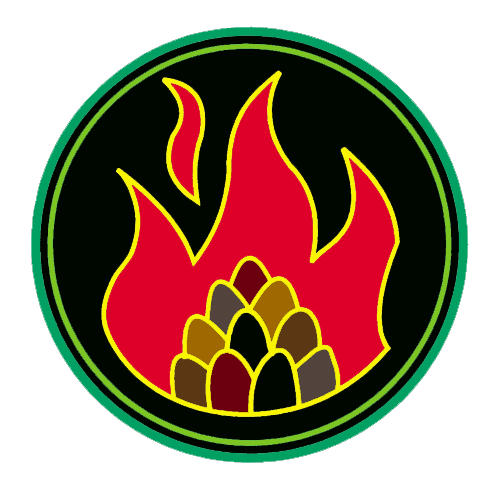 Ђ. А. Куна бр. 12, Бор; АПР – БД. 34029/2005; број рачуна 160-35971-27 Банка Интеса, експозитура у Бору;  матични бр. 17441531; ПИБ 100500644; факс 030/458-056; www.toplana.rsКомисија за јавне набавкеtoplanaborjn@open.telekom.rs030/421- 387Број: 4568Бор,  08.07.2016.годинеКОНКУРСНA ДОКУМЕНТАЦИЈAСА ИЗМЕНАМА И ДОПУНАМАЈАВНА НАБАВКА ДОБАРА – РЕЗЕРВНИ ДЕЛОВИ И МАТЕРИЈАЛ ЗА ОДРЖАВАЊЕ ВОЗИЛАПОСТУПАК ЈАВНЕ НАБАВКЕ МАЛЕ ВРЕДНОСТИЈАВНА НАБАВКА бр. ЈНМВ 11/2016Бор, Јул 2016. годинеНа основу чл. 39. и 61. Закона о јавним набавкама („Сл. гласник РС” бр. 68/2015) у даљем тексту: Закон), чл. 6. Правилника о обавезним елементима конкурсне документације у поступцима јавних набавки и начину доказивања испуњености услова („Сл. гласник РС” бр. 86/2015), Одлуке о покретању поступка јавне набавке број ЈНМВ 11/2016, деловодни број 4524 од 06.07.2016. године одлуке о измени и допуни одлуке о покретању поступка број 4567 од 08.07.2016. године  и Решења о образовању комисије за јавну набавку бр. ЈНМВ 11/2016,  деловодни број 4525 од 06.07.2016. године, припремљена је:КОНКУРСНУ ДОКУМЕНТАЦИЈУу поступку јавне набавке мале вредности за јавну набавку разервних делова и материјала за одржавање возила, бр. ЈНМВ 11/2016.САДРЖАЈ КОНКУРСНЕ ДОКУМЕНТАЦИЈЕI   ОПШТИ ПОДАЦИ О ЈАВНОЈ НАБАВЦИ 1. Подаци о наручиоцуНазив наручиоца..........................ЈКП "Топлана“ БорАдреса...........................................Ђ. А. Куна 12, 19210 БорПИБ...............................................100500644Матични број ...............................17441531Шифра делатности ......................3530Интернет страница ......................www.toplana.rs 2. Врста поступка јавне набавкеПредметна јавна набавка се спроводи у поступку јавне набавке мале вредности, у складу са Законом и подзаконским актима којима се уређују јавне набавке.3. Предмет јавне набавкеПредмет јавне набавке бр. ЈНМВ 11/2016 су: добра – резервни делови и материјал за одржавање возила, ОРН – 34300000 – Делови и прибор за возила и њихове моторе4. Циљ поступкаПоступак јавне набавке се спроводи ради закључења уговора о јавној набавци.5. Контакт Лице  за контакт: Тричковић Ратко, Е - mail адреса:                             toplanaborjn@mts.rs, број факса: 030/458-056  II  ПОДАЦИ О ПРЕДМЕТУ ЈАВНЕ НАБАВКЕ1. Предмет јавне набавкеПредмет јавне набавке бр. ЈНМВ 11/2016 су: добра – резервни делови и материјал за одржавање возила, ОРН – 34300000 – Делови и прибор за возила и њихове мотореПартије: Предмет јавне набавке је обликован по партијама и то:Партија 01. Резервни делови и материјал за одржавање возила ЗАСТАВА 101,                            1300cm3  Партија 02. Резервни делови и материјал за одржавање возила FIAT PANDA,                             1100cm3  Партија 03. Резервни делови и материјал за одржавање возила LADA NIVA 1.7i  Партија 04. Резервни делови и материјал за одржавање возила ЗАСТАВА  „NEW                           TURBO RIVAL“ 40.10Партија 05. Резервни делови и материјал за одржавање возила FIAT „DUCATO“ 2.8                           JTDПартија 06. Резервни делови и материјал за одржавање УТОВАРАЧА ULT 220BПартија 07. Резервни делови и материјал за одржавање КАМИОН FAP-MERCEDES                           35-26Партија 08. Резервни делови и материјал за одржавање возила OPEL ASTRA 1.6iПартија 09. Резервни делови и материјал за одржавање РОВОКОПАЧА FERMEK 760Партија 10. Резервни делови и материјал за одржавање ВИЉУШКАРА „LINDE” 4TIII МАРКА, ТИП, ГОДИНА ПРОИЗВОДЊЕ, БРОЈ ШАСИЈЕ ВОЗИЛА И МАШИНА И СПИСАК РЕЗЕРВНИХ ДЕЛОВА И МАТЕРИЈАЛАМарка, тип, година производње, број шасије возила и машина и списак резервних делова и материјала дат је за сваку партију посебно.КВАЛИТЕТ	Квалитет испоручених добара се мора доказати Сертификатом произвођача. (3)     НАЧИН СПРОВОЂЕЊА КОНТРОЛЕ И И ОБЕЗБЕЂИВАЊЕ ГАРАНЦИЈЕ КВАЛИТЕТАИспоручилац гарантује квалитет испоручених добара и доказује га Сертификатом а наручилац може вршити контролу квалитета испоручених добара у акредитованој лабораторији.(4)   ДИНАМИКА ИСПОРУКЕСукцесивно на основу потребе наручиоца у року не дужем од 3 дана.(5)    МЕСТО ИСПОРУКЕИспорука ће се вршити f-co магацин наручиоца.IV УСЛОВИ ЗА УЧЕШЋЕ У ПОСТУПКУ ЈАВНЕ НАБАВКЕ ИЗ ЧЛ. 75. ЗАКОНА И УПУТСТВО КАКО СЕ ДОКАЗУЈЕ ИСПУЊЕНОСТ ТИХ УСЛОВАПраво на учешће у поступку предметне јавне набавке има понуђач који испуњава обавезне услове за учешће у поступку јавне набавке дефинисане чл. 75. Закона, и то:Да је регистрован код надлежног органа, односно уписан у одговарајући регистар (чл. 75. ст. 1. тач. 1) Закона);Да он и његов законски заступник није осуђиван за неко од кривичних дела као члан организоване криминалне групе, да није осуђиван за кривична дела против привреде, кривична дела против животне средине, кривично дело примања или давања мита, кривично дело преваре (чл. 75. ст. 1. тач. 2) Закона);Да је измирио доспеле порезе, доприносе и друге јавне дажбине у складу са прописима Републике Србије или стране државе када има седиште на њеној територији (чл. 75. ст. 1. тач. 4) Закона);Понуђач је дужан да при састављању понуде изричито наведе да је поштовао обавезе које произлазе из важећих прописа о заштити на раду, запошљавању и условима рада, заштити животне средине, као и да нема забрану обављања делатности која је на снази у време подношења понуде (чл. 75. ст. 2. Закона).1.2.  Уколико понуђач подноси понуду са подизвођачем, у складу са чланом 80. Закона, подизвођач мора да испуњава обавезне услове из члана 75. став 1. тач. 1) до 4) Закона, за део набавке који ће понуђач извршити преко подизвођача.1.3. Уколико понуду подноси група понуђача, сваки понуђач из групе понуђача, мора да испуни обавезне услове из члана 75. став 1. тач. 1) до 4) Закона.2. УПУТСТВО КАКО СЕ ДОКАЗУЈЕ ИСПУЊЕНОСТ УСЛОВАИспуњеност обавезних услова за учешће у поступку предметне јавне набавке, у складу са чл. 77. став 4. Закона, понуђач доказује достављањем Изјаве (Образац изјаве понуђача, у поглављу IV одељак 3.), којом под пуном материјалном и кривичном одговорношћу потврђује да испуњава услове за учешће у поступку јавне набавке из чл. 75. Закона, дефинисане овом конкурсном документацијом. Изјава мора да буде потписана од стране овлашћеног лица понуђача и оверена печатом. Уколико Изјаву потписује лице које није уписано у регистар као лице овлашћено за заступање, потребно је уз понуду доставити овлашћење за потписивање.Уколико понуду подноси група понуђача, Изјава мора бити потписана од стране овлашћеног лица сваког понуђача из групе понуђача и оверена печатом.Уколико понуђач подноси понуду са подизвођачем, понуђач је дужан да достави Изјаву подизвођача (Образац изјаве подизвођача, у поглављу IV одељак 3.), потписану од стране овлашћеног лица подизвођача и оверену печатом.Понуђач није дужан да доставља на увид доказе који су јавно доступни на интернет страницама надлежних органа.Понуђач је дужан да без одлагања писмено обавести наручиоца о било којој промени у вези са испуњеношћу услова из поступка јавне набавке, која наступи до доношења одлуке, односно закључења уговора, односно током важења уговора о јавној набавци и да је документује на прописани начин.Лице уписано у регистар понуђача није дужно да приликом подношења понуде доказује испуњеност обавезних услова из члана 75. став 1. тач. 1) до 4) закона.3. ОБРАЗАЦ ИЗЈАВЕ О ИСПУЊАВАЊУ УСЛОВА ИЗ ЧЛ. 75. ЗАКОНАИЗЈАВА ПОНУЂАЧАО ИСПУЊАВАЊУ УСЛОВА ИЗ ЧЛ. 75. ЗАКОНАИ З Ј А В УПонуђач ___________________________________ у поступку јавне набавке резервних делова и материјала за одржавање возила, број ЈНМВ 11/2016, испуњава све услове из чл. 75. Закона, односно услове дефинисане конкурсном документацијом за предметну јавну набавку, и то:1)Понуђач је регистрован код надлежног органа, односно уписан у одговарајући регистар;2)Понуђач и његов законски заступник нису осуђивани за неко од кривичних дела као члан организоване криминалне групе, да није осуђиван за кривична дела против привреде, кривична дела против животне средине, кривично дело примања или давања мита, кривично дело преваре;3)Понуђач је измирио доспеле порезе, доприносе и друге јавне дажбине у складу са прописима Републике Србије (или стране државе када има седиште на њеној територији);4)Понуђач је поштовао обавезе које произлазе из важећих прописа о заштити на раду, запошљавању и условима рада, заштити животне средине и као и да нема забрану обављања делатности која је на снази у време подношења понуде. Место:_____________                                                                     Понуђач:Датум:_____________                               М.П.                  _____________________ Напомена: Уколико понуду подноси група понуђача, Изјава мора бити потписана од стране овлашћеног лица сваког понуђача из групе понуђача и оверена печатом. ИЗЈАВА ПОДИЗВОЂАЧАО ИСПУЊАВАЊУ УСЛОВА ИЗ ЧЛ. 75. ЗАКОНА У складу са чланом 77. став 4. Закона, под пуном материјалном и кривичном одговорношћу, као заступник подизвођача, дајем следећуИ З Ј А В УПодизвођач _______________________________ у поступку јавне набавке резервних делова и материјала за одржавање возила, број ЈНМВ 11/2016, испуњава све услове из чл. 75. Закона, односно услове дефинисане конкурсном документацијом за предметну јавну набавку, и то:Подизвођач је регистрован код надлежног органа, односно уписан у одговарајући регистар;Подизвођач и његов законски заступник нису осуђивани за неко од кривичних дела као члан организоване криминалне групе, да није осуђиван за кривична дела против привреде, кривична дела против животне средине, кривично дело примања или давања мита, кривично дело преваре;Подизвођач је измирио доспеле порезе, доприносе и друге јавне дажбине у складу са прописима Републике Србије (или стране државе када има седиште на њеној територији).Место:_____________                                                                    Подизвођач:Датум:_____________                        М.П.                        _____________________ Уколико понуђач подноси понуду са подизвођачем, Изјава мора бити потписана од стране овлашћеног лица подизвођача и оверена печатом. V УПУТСТВО ПОНУЂАЧИМА КАКО ДА САЧИНЕ ПОНУДУ1. ПОДАЦИ О ЈЕЗИКУ НА КОЈЕМ ПОНУДА МОРА ДА БУДЕ САСТАВЉЕНАПонуђач подноси понуду на српском језику.2. НАЧИН НА КОЈИ ПОНУДА МОРА ДА БУДЕ САЧИЊЕНАПонуђач понуду подноси непосредно или путем поште у затвореној коверти или кутији, затворену на начин да се приликом отварања понуда може са сигурношћу утврдити да се први пут отвара. На полеђини коверте или на кутији навести назив и адресу понуђача.У случају да понуду подноси група понуђача, на коверти је потребно назначити да се ради о групи понуђача и навести називе и адресу свих учесника у заједничкој понуди.Понуду доставити на адресу: ЈКП „Топлана“ Бор, ул. Ђ. А. Куна бр. 12, 19210 Бор, са назнаком: ,,Понуда за јавну набавку добра  – резервних делова и материјала за одржавање возила, број ЈНМВ 11/2016 за партију/е ___________ - НЕ ОТВАРАТИ”. Понуда се сматра благовременом уколико је примљена од стране наручиоца до 20.07.2016. године до 12:00 часова. Наручилац ће, по пријему одређене понуде, на коверти, односно кутији у којој се понуда налази, обележити време пријема и евидентирати број и датум понуде према редоследу приспећа. Уколико је понуда достављена непосредно наручилац ће понуђачу предати потврду пријема понуде. У потврди о пријему наручилац ће навести датум и сат пријема понуде.Понуда коју наручилац није примио у року одређеном за подношење понуда, односно која је примљена по истеку дана и сата до којег се могу понуде подносити, сматраће се неблаговременом.Отварање понуда обавиће се јавно дана 20.07.2016. год. у 12:30 часова, у сали за састанке наручиоца у кругу РТБ-а Бор.Пре почетка јавног отварања понуда, представници понуђача који ће присуствовати отварању понуда, дужни су да Комисији предају писмена овлашћења на основу којих ће доказати овлашћење за учешће у поступку јавног отварања понуда.Понуда мора да садржи: Образац изјаве понуђача о испуњавању услова из чл. 75. Закона у поступку јавне набавке мале вредности  - (поглавље IV одељак 3.) конкурсне документацијеУколико се понуда подноси са подизвођачем изјава подизвођача о испуњавању услова из чл. 75. Закона у поступку јавне набавке мале вредности  - (поглавље IV одељак 3.) конкурсне документацијеЗа сваку понуђену партију посебно:Образац понуде –поглавље  VIМодел уговора– поглавље VIIОбразац трошкова припреме понуде – поглављe VIIIОбразац изјаве о независној понуди – поглављe IXНапомена: Обрасци морају бити у оригиналу попуњени читко штампаним словима, хемијском оловком, потписани и оверени од стране овлашћеног лица понуђача.4. ПОНУДА СА ВАРИЈАНТАМАПодношење понуде са варијантама није дозвољено.5. НАЧИН ИЗМЕНЕ, ДОПУНЕ И ОПОЗИВА ПОНУДЕУ року за подношење понуде понуђач може да измени, допуни или опозове своју понуду на начин који је одређен за подношење понуде.Понуђач је дужан да јасно назначи који део понуде мења односно која документа накнадно доставља.Измену, допуну или опозив понуде треба доставити на адресу: ЈКП „Топлана“ Бор, ул. Ђ.А.Куна бр.12, 19210 Бор, са назнаком:„Измена понуде за јавну набавку добра – резервних делова и материјала за одржавање возила, број ЈНМВ 11/2016 за партију/е _______- НЕ ОТВАРАТИ” или„Допуна понуде за јавну набавку добра – резервних делова и материјала за одржавање возила, број ЈНМВ 11/2016 за партију/е _______ - НЕ ОТВАРАТИ” или„Опозив понуде за јавну набавку добра – резервних делова и материјала за одржавање возила, број ЈНМВ 11/2016 за партију/е _______ - НЕ ОТВАРАТИ” или„Измена и допуна понуде за јавну набавку добра – резервних делова и материјала за одржавање возила, број ЈНМВ 11/2016 за партију/е _______ - НЕ ОТВАРАТИ”.На полеђини коверте или на кутији навести назив и адресу понуђача. У случају да понуду подноси група понуђача, на коверти је потребно назначити да се ради о групи понуђача и навести називе и адресу свих учесника у заједничкој понуди.По истеку рока за подношење понуда понуђач не може да повуче нити да мења своју понуду.6. УЧЕСТВОВАЊЕ У ЗАЈЕДНИЧКОЈ ПОНУДИ ИЛИ КАО ПОДИЗВОЂАЧ Понуђач може да поднесе само једну понуду. Понуђач који је самостално поднео понуду не може истовремено да учествује у заједничкој понуди или као подизвођач, нити исто лице може учествовати у више заједничких понуда.У Обрасцу понуде (поглавље VI), понуђач наводи на који начин подноси понуду, односно да ли подноси понуду самостално, или као заједничку понуду, или подноси понуду са подизвођачем.7. ПОНУДА СА ПОДИЗВОЂАЧЕМУколико понуђач подноси понуду са подизвођачем дужан је да у Обрасцу понуде (поглавље VI) наведе да понуду подноси са подизвођачем, проценат укупне вредности набавке који ће поверити подизвођачу, а који не може бити већи од 50%, као и део предмета набавке који ће извршити преко подизвођача.Понуђач у Обрасцу понуде наводи назив и седиште подизвођача, уколико ће делимично извршење набавке поверити подизвођачу. Уколико уговор о јавној набавци буде закључен између наручиоца и понуђача који подноси понуду са подизвођачем, тај подизвођач ће бити наведен и у уговору о јавној набавци. Понуђач је дужан да за подизвођаче достави доказе о испуњености услова који су наведени у поглављу IV конкурсне документације, у складу са упутством како се доказује испуњеност услова (Образац изјаве из поглавља IV одељак 3.).Понуђач у потпуности одговара наручиоцу за извршење обавеза из поступка јавне набавке, односно извршење уговорних обавеза, без обзира на број подизвођача. Понуђач је дужан да наручиоцу, на његов захтев, омогући приступ код подизвођача, ради утврђивања испуњености тражених услова.8. ЗАЈЕДНИЧКА ПОНУДАПонуду може поднети група понуђача.Уколико понуду подноси група понуђача, саставни део заједничке понуде је споразум којим се понуђачи из групе међусобно и према наручиоцу обавезују на извршење јавне набавке, а који садржи:члану групе који ће бити носилац посла, односно који ће поднети понуду и који ће заступати групу понуђача пред наручиоцем, понуђачу који ће у име групе понуђача потписати уговор,понуђачу који ће издати рачун,рачуну на који ће бити извршено плаћање,обавезама сваког од понуђача из групе понуђача за извршење уговора.Група понуђача је дужна да достави све доказе о испуњености услова који су наведени у поглављу IV конкурсне документације, у складу са упутством како се доказује испуњеност услова (Образац изјаве из поглавља IV одељак 3.).Понуђачи из групе понуђача одговарају неограничено солидарно према наручиоцу.Задруга може поднети понуду самостално, у своје име, а за рачун задругара или заједничку понуду у име задругара.Ако задруга подноси понуду у своје име за обавезе из поступка јавне набавке и уговора о јавној набавци одговара задруга и задругари у складу са законом.Ако задруга подноси заједничку понуду у име задругара за обавезе из поступка јавне набавке и уговора о јавној набавци неограничено солидарно одговарају задругари.9. РОК И УСЛОВИ ПЛАЋАЊА, КАО И ДРУГЕ ОКОЛНОСТИ ОД КОЈИХ ЗАВИСИ ПРИХВАТЉИВОСТ  ПОНУДЕ9.1. Рок и услов плаћањаРок плаћања је 45 дана од дана пријема фактуре. Плаћање се врши уплатом на рачун понуђача.Понуђачу није дозвољено да захтева аванс.9.2. Важење понудеРок важења понуде не може бити краћи од 30 дана од дана отварања понуда.У случају истека рока важења понуде, наручилац је дужан да у писаном облику затражи од понуђача продужење рока важења понуде.Понуђач који прихвати захтев за продужење рока важења понуде на може мењати понуду.9.3. Рок испорукеРок испоруке не може бити дужи од 3 дана од пријема наруџбенице наручиоца.10. ВАЛУТА И НАЧИН НА КОЈИ МОРА ДА БУДЕ НАВЕДЕНА И ИЗРАЖЕНА ЦЕНА У ПОНУДИЦена мора бити исказана у динарима, са и без пореза на додату вредност, са урачунатим свим трошковима које понуђач има у реализацији предметне јавне набавке, с тим да ће се за оцену понуде узимати у обзир цена без пореза на додату вредност.У цену су урачунати и трошкови испоруке.Цена је фиксна и не може се мењати. Ако је у понуди исказана неуобичајено ниска цена, наручилац ће поступити у складу са чланом 92. Закона.Ако понуђена цена укључује увозну царину и друге дажбине, понуђач је дужан да тај део одвојено искаже у динарима.11. ПОДАЦИ О ДРЖАВНОМ ОРГАНУ ИЛИ ОРГАНИЗАЦИЈИ, ОДНОСНО ОРГАНУ ИЛИ СЛУЖБИ ТЕРИТОРИЈАЛНЕ АУТОНОМИЈЕ ИЛИ ЛОКАЛНЕ САМОУПРАВЕ ГДЕ СЕ МОГУ БЛАГОВРЕМЕНО ДОБИТИ ИСПРАВНИ ПОДАЦИ О ПОРЕСКИМ ОБАВЕЗАМА, ЗАШТИТИ ЖИВОТНЕ СРЕДИНЕ, ЗАШТИТИ ПРИ ЗАПОШЉАВАЊУ, УСЛОВИМА РАДА И СЛ., А КОЈИ СУ ВЕЗАНИ ЗА ИЗВРШЕЊЕ УГОВОРА О ЈАВНОЈ НАБАВЦИ Подаци о пореским обавезама се могу добити у Пореској управи, Министарства финансија и привреде.Подаци о заштити животне средине се могу добити у Агенцији за заштиту животне средине и у Министарству енергетике, развоја и заштите животне средине.Подаци о заштити при запошљавању и условима рада се могу добити у Министарству рада, запошљавања и социјалне политике.12. ЗАШТИТА ПОВЕРЉИВОСТИ ПОДАТАКА КОЈЕ НАРУЧИЛАЦ СТАВЉА ПОНУЂАЧИМА НА РАСПОЛАГАЊЕ, УКЉУЧУЈУЋИ И ЊИХОВЕ ПОДИЗВОЂАЧЕПредметна набавка не садржи поверљиве информације које наручилац ставља на располагање.13. ДОДАТНЕ ИНФОРМАЦИЈЕ ИЛИ ПОЈАШЊЕЊА У ВЕЗИ СА ПРИПРЕМАЊЕМ ПОНУДЕЗаинтересовано лице може, у писаном облику путем поште на адресу наручиоца, електронске поште на е-маил toplanaborjn@mts.ra или факсом на број 030/458-056 тражити од наручиоца додатне информације или појашњења у вези са припремањем понуде, при чему може да укаже наручиоцу и на евентуално уочене недостатке и неправилности у конкурсној документацији, најкасније 5 дана пре истека рока за подношење понуде.Наручилац ће у року од 3 (три) дана од дана пријема захтева за додатним информацијама или појашњењима конкурсне документације и указивањем на евентуално уочене недостатке и неправилности у конкурсној документацији, одговор објавити на Порталу јавних набавки и на својој интернет страници.Додатне информације или појашњења упућују се са напоменом „Захтев за додатним информацијама или појашњењима конкурсне документације (и указивањем на евентуално уочене недостатке и неправилности у конкурсној документацији), ЈНМВ бр. 11/2016”.Ако наручилац измени или допуни конкурсну документацију 8 или мање дана пре истека рока за подношење понуда, дужан је да продужи рок за подношење понуда и објави обавештење о продужењу рока за подношење понуда.По истеку рока предвиђеног за подношење понуда наручилац не може да мења нити да допуњује конкурсну документацију. Тражење додатних информација или појашњења у вези са припремањем понуде телефоном није дозвољено. Комуникација у поступку јавне набавке врши се искључиво на начин одређен чланом 20. Закона.14. ДОДАТНА ОБЈАШЊЕЊА ОД ПОНУЂАЧА ПОСЛЕ ОТВАРАЊА ПОНУДА И КОНТРОЛА КОД ПОНУЂАЧА ОДНОСНО ЊЕГОВОГ ПОДИЗВОЂАЧА После отварања понуда наручилац може приликом стручне оцене понуда да у писаном облику захтева од понуђача додатна објашњења која ће му помоћи при прегледу, вредновању и упоређивању понуда, а може да врши контролу (увид) код понуђача, односно његовог подизвођача (члан 93. Закона). Уколико наручилац оцени да су потребна додатна објашњења или је потребно извршити контролу (увид) код понуђача, односно његовог подизвођача, наручилац ће понуђачу оставити примерени рок да поступи по позиву наручиоца, односно да омогући наручиоцу контролу (увид) код понуђача, као и код његовог подизвођача. Наручилац може уз сагласност понуђача да изврши исправке рачунских грешака уочених приликом разматрања понуде по окончаном поступку отварања. У случају разлике између јединичне и укупне цене, меродавна је јединична цена.Ако се понуђач не сагласи са исправком рачунских грешака, наручилац ће његову понуду одбити као неприхватљиву. 15. ВРСТА КРИТЕРИЈУМА ЗА ДОДЕЛУ УГОВОРА Одлука о додели уговора о јавној набавци  донеће се применом критеријума „најниже понуђена цена“ Најниже понуђена цена ће добити максималан број пондера 100 а остале понуђене цене ће се вредновати по обрасцу: Ц= Цп1, Пц2..... х 100/НцЦп – Понуђена ценаНц – Најниже понуђена ценаУпоређиваће се све јединичне цене посебно за сваку партију, број бодова за све јединичне цене ће се сабрати и поделити са бројем јединичних цена и тако ће се добити просечан број бодова. Понуда која има највећи просечан број бодова биће изабрана као понуда са најниже понуђеном ценом за сваку партију посебно.16. ЕЛЕМЕНТИ КРИТЕРИЈУМА, ОДНОСНО НАЧИН НА ОСНОВУ КОЈИХ ЋЕ НАРУЧИЛАЦ ИЗВРШИТИ ДОДЕЛУ УГОВОРА У СИТУАЦИЈИ КАДА ПОСТОЈЕ ДВЕ ИЛИ ВИШЕ ПОНУДА СА ИСТОМ НАЈНИЖЕ ПОНУЂЕНОМ ЦЕНОМ Уколико две или више понуда имају исту и истовремено најнижу цену, као најповољнија биће изабрана понуда оног понуђача који је понудио краћи рок испоруке.17. ПОШТОВАЊЕ ОБАВЕЗА КОЈЕ ПРОИЗЛАЗЕ ИЗ ВАЖЕЋИХ ПРОПИСА Понуђач је дужан да у оквиру своје понуде достави изјаву дату под кривичном и материјалном одговорношћу да је поштовао све обавезе које произлазе из важећих прописа о заштити на раду, запошљавању и условима рада, заштити животне средине, као и да нема забрану обављања делатности која је на снази у време подношења понуде (Образац изјаве из поглавља IV одељак 3.).18. КОРИШЋЕЊЕ ПАТЕНТА И ОДГОВОРНОСТ ЗА ПОВРЕДУ ЗАШТИЋЕНИХ ПРАВА ИНТЕЛЕКТУАЛНЕ СВОЈИНЕ ТРЕЋИХ ЛИЦАНакнаду за коришћење патената, као и одговорност за повреду заштићених права интелектуалне својине трећих лица сноси понуђач.19. НАЧИН И РОК ЗА ПОДНОШЕЊЕ ЗАХТЕВА ЗА ЗАШТИТУ ПРАВА ПОНУЂАЧА Захтев за заштиту права може да поднесе понуђач, односно свако заинтересовано лице који има интерес за доделу уговора, у овом поступку јавне набавке и који је претрпео или би могао да претрпи штету због поступања наручиоца противно одредбама Закона о јавним набавкама (у даљем тексту: подносилац захтева).Захтев за заштиту права подноси се наручиоцу, а копија се истовремено доставља Републичкој комисији. Захтев за заштиту права се доставља непосредно, електронском поштом на е-маил toplanaborjn@mts.rs, факсом на број 030/458-056 или препорученом пошиљком са повратницом. Захтев за заштиту права може се поднети у току целог поступка јавне набавке, против сваке радње наручиоца, осим ако Законом о јавним набавкама није другачије одређено.Захтев за заштиту права којим се оспорава врста поступка, садржина позива за подношење понуда или конкурсне документације сматраће се благовременим ако је примљен од стране наручиоца три дана пре истека рока за подношење понуда, без обзира на начин достављања и уколико је подносилац захтева у складу са чланом 63. став 2. овог закона указао наручиоцу на евентуалне недостатке и неправилности, а наручилац исте није отклонио.Захтев за заштиту права којим се оспоравају радње које наручилац предузме пре истека рока за подношење понуда, а након истека рока из става 4. овог одељка (рок из става 3. члана 149. ЗЈН), сматраће се благовременим уколико је поднет најкасније до истека рока за подношење понуда.После доношења одлуке о додели уговора и одлуке о обустави поступка, рок за подношење захтева за заштиту права је пет дана од дана објављивања одлуке на Порталу јавних набавки у складу са чланом 40а Закона о јавним набавкама.Захтевом за заштиту права не могу се оспоравати радње наручиоца предузете у поступку јавне набавке ако су подносиоцу захтева били или могли бити познати разлози за његово подношење пре истека рока за подношење захтева из става 4. и 5. овог одељка (рокови из става 3. и 4. члана 149. ЗЈН), а подносилац захтева га није поднео пре истека тог рока.Ако је у истом поступку јавне набавке поново поднет захтев за заштиту права од стране истог подносиоца захтева, у том захтеву се не могу оспоравати радње наручиоца за које је подносилац захтева знао или могао знати приликом подношења претходног захтева.Наручилац објављује обавештење о поднетом захтеву за заштиту права на Порталу јавних набавки и на својој интернет страници најкасније у року од два дана од дана пријема захтева за заштиту права, које садржи податке из Прилога 3Љ уз ЗЈН.Подносилац захтева за заштиту права је дужан да на рачун буџета Републике Србије уплати таксу у износу од 60.000 динара.Број рачуна: (број- 840-30678845-06), Позив на број: (број или ознака јавне набавке),Сврха плаћања: ЗЗП, Назив наручиоца, број или ознака јавне набавкеКорисник: Буџет Републике Србије.Поступак заштите права у псотупцима јавних набавки прописан је чл. 138. до 167. ЗЈН.20. РОК У КОЈЕМ ЋЕ УГОВОР БИТИ ЗАКЉУЧЕННаручилац ће уговор о јавној набавци доставити понуђачу којем је уговор додељен у року од осам дана од дана протека рока за подношење захтева за заштиту права из члана 149. Закона.У случају да је поднета само једна понуда наручилац може закључити уговор пре истека рока за подношење захтева за заштиту права, у складу са чланом 112. став 2. тачка 5) Закона. Партија 01. Резервни делови и материјал за одржавање возила ЗАСТАВА 101, 1300cm3 Марка возила: ZASTAVA 101   Тип: СКАЛА 1300cm3  Година производње: 2007. год.Број шасије: VX1128A0001110918Спецификација делова:VI ОБРАЗАЦ ПОНУДЕПонуда бр. __________ од ___________ године за јавну набавку резервних делова и материјала за одржавање возила, број ЈНМВ 11/2016 за пертију 01. ЗАСТАВА 101.1)ОПШТИ ПОДАЦИ О ПОНУЂАЧУНапомена: заокружити начин подношења понуде и уписати податке о подизвођачу, уколико се понуда подноси са подизвођачем, односно податке о свим учесницима заједничке понуде, уколико понуду подноси група понуђача3) ПОДАЦИ О ПОДИЗВОЂАЧУ Напомена:Табелу „Подаци о подизвођачу“ попуњавају само они понуђачи који подносе  понуду са подизвођачем, а уколико има већи број подизвођача од места предвиђених у табели, потребно је да се наведени образац копира у довољном броју примерака, да се попуни и достави за сваког подизвођача.4) ПОДАЦИ О УЧЕСНИКУ  У ЗАЈЕДНИЧКОЈ ПОНУДИНапомена:Табелу „Подаци о учеснику у заједничкој понуди“ попуњавају само они понуђачи који подносе заједничку понуду, а уколико има већи број учесника у заједничкој понуди од места предвиђених у табели, потребно је да се наведени образац копира у довољном броју примерака, да се попуни и достави за сваког понуђача који је учесник у заједничкој понуди.5) ОПИС ПРЕДМЕТА НАБАВКЕ – резервни делови и материјал за одржавање возила ЗАСТАВА 101 -  Понуда важи ______ дана од дана отварања понуда (не краћи од 30 дана)  -  Рок испоруке је ___________ данља од пријема поруџбенице  наручиоца. -  Рок за решавање по рекламацији је _______ дана од дана утврђивања недостатака. -   Цена је:Датум                                        М. П.                                              Понуђач__________                                                                              _____________Напомене: Образац понуде понуђач мора да попуни, овери печатом и потпише, чиме потврђује да су тачни подаци који су у обрасцу понуде наведени. Уколико понуђачи подносе заједничку понуду, група понуђача може да се определи да образац понуде потписују и печатом оверавају сви понуђачи из групе понуђача или група понуђача може да одреди једног понуђача из групе који ће попунити, потписати и печатом оверити образац понуде.VII МОДЕЛ УГОВОРАУГОВОР О КУПОПРОДАЈИ РЕЗЕРВНИХ ДЕЛОВА И МАТЕРИЈАЛА ЗА ОДРЖАВАЊЕ ВОЗИЛА Партија 01. ЗАСТАВА 101, СКАЛА 1300cm3Закључен између:1. Наручиоца ЈКП “Топлана“ Бор са седиштем у .Бору , улица Ђ.А.Куна 12, 19210 Бор, ПИБ:100500644. Матични број: 17441531, Број рачуна: .160-35971 Назив банке:.Банка интеса ,експозитура у Бору, Телефон: 030/423-167 Телефакс: 030/458-056, кога заступа ______________________ (у даљем тексту: Купац)и2. ............................................................... са седиштем у ............................................, улица .........................................., ПИБ:.......................... Матични број: ........................................Број рачуна: ............................................ Назив банке:............................,  Телефон:.......................Телефакс: .................... ............................................................... са седиштем у ............................................, улица .........................................., ПИБ:.......................... Матични број: ........................................Број рачуна: ............................................ Назив банке:............................,  Телефон:.......................Телефакс: ................................................................................... са седиштем у ............................................, улица .........................................., ПИБ:.......................... Матични број: ........................................Број рачуна: ............................................ Назив банке:............................,  Телефон:.......................Телефакс: ....................кога заступа......................................................... (удаљем тексту: Продавац),заједно, у овом Уговору названи: Уговорне стране.Понуђач наступа са подизвођачем ________________________________ из ______________ ул. ______________________ , који ће делимично извршити предметну набавкуи то у износу _____ % укупне вредности дате понуде у делу ________________________________________________________ (навести део предметне небавке који ће извршити подизвођач)Напомена: У случају заједничке понуде сви понуђачи из заједничке понуде биће наведени под тачком 2.Основ уговора:ЈНМВ Број: 11/2016Број и датум одлуке о додели уговора: _______ од _________ годинеПонуда изабраног понуђача бр. ______ од _________ године која је код наручиоца заведена под бројем _______ од _________ године.ПРЕДМЕТ УГОВОРАЧлан 1.Предмет овог уговора је купопродаја резервних делова и материјала Партија 01. ЗАСТАВА 101, СКАЛА 1300cm3, одређене спецификацијом у понуди Продавца бр.__________ од _______ . године која је код Купца заведена под бројем ________ од ________ године и саставни је део овог Уговора.ЦЕНА И НАЧИН ПЛАЋАЊА Члан 2.Цена резервних делова и материјала је:Цене су фиксне и не могу се мењати.Члан 3.Уговорне стране су сагласне да се плаћање испоручених количина резервних делова и материјала на основу поруџбенице Купца врши у законском року од 45 дана рачунајући од дана службеног пријема рачуна. ИСПОРУКА И КВАЛИТЕТЧлан 4.Продавац ће испоручивати резервне делове и материјал за одржавање возила  f-co Бор-магацин купца.   Члан 5.Уговорену количину резервних делова и материјала за одржавање возила продавац ће испоручити на основу указане потребе и поруџбенице купца у року од ______ дана од дана пријема наруџбенице Купца.Уз испоручену количину резервних делова и материјала за одржавање возила Продавац је дужан да достави Сертификт о квалитету.Члан 6.Ако се записнички утврди да добра која је продавац испоручио купцу имају недостатке у квалитету и очигледних грешака, продавац мора исте отклонити тако што ће заменити новим најкасније у року од ______ дана од дана сачињавања записника о рекламацији.За праћење реализације уговора код Купца, задужује се Тричковић Ратко, дипл.инг. маш. ОПШТЕ ОДРЕДБЕЧлан 7.Све евентуалне спорове који настану из, или поводом, овог уговора-уговорне стране ће покушати да реше споразумно.Уколико спорови између купца и продавца не буду решени споразумно, уговара се надлежност Привредног суда у Зајечару.Члан 8.Уговор се сматра закљученим када га потпишу обе уговорне стране и важиће до утрошка планираних средстава Купца у износу од ___________ динара о чему ће Купац обавестити Продавца, а најдуже 12 месеци. Члан 9.На све што није регулисано клаузулама овог уговора, примениће се одредбе Закона о облигационим односима.Овај уговор је сачињен у 6 (шест) истоветних примерака, по 3 (три) примерка за обе  уговорне стране.Уговорне стране сагласно изјављују да су уговор прочитале, разумеле и да уговорене  одредбе у свему представљају израз њихове стварне воље.        ЗА ПРОДАВЦА                                                                                       ЗА КУПЦА      ...........................................				           ............................................               Директор                                                                                              ДиректорНАПОМЕНА: Понуђач попуњава модел уговора, парафира и оверава печатом, што значи да је сагласан са  моделом уговора.VIII ОБРАЗАЦ ТРОШКОВА ПРИПРЕМЕ ПОНУДЕУ складу са чланом 88. став 1. Закона, понуђач ___________________________, доставља укупан износ и структуру трошкова припремања понуде, како следи у табели:Трошкове припреме и подношења понуде сноси искључиво понуђач и не може тражити од наручиоца накнаду трошкова.Ако је поступак јавне набавке обустављен из разлога који су на страни наручиоца, наручилац је дужан да понуђачу надокнади трошкове израде узорка или модела, ако су израђени у складу са техничким спецификацијама наручиоца и трошкове прибављања средства обезбеђења, под условом да је понуђач тражио накнаду тих трошкова у својој понуди.Напомена: достављање овог обрасца није обавезноIX ОБРАЗАЦ ИЗЈАВЕ О НЕЗАВИСНОЈ ПОНУДИУ складу са чланом 26. Закона, _________________________________ даје: ИЗЈАВУО НЕЗАВИСНОЈ ПОНУДИПод пуном материјалном и кривичном одговорношћу потврђујем да сам понуду у поступку јавне набавке резервних делова и материјала за одржавање возила, бр. ЈНМВ 11/2016, партија 01. ЗАСТАВА 101, СКАЛА 1300cm3, поднео независно, без договора са другим понуђачима или заинтересованим лицима.Напомена: у случају постојања основане сумње у истинитост изјаве о независној понуди, наручулац ће одмах обавестити организацију надлежну за заштиту конкуренције. Организација надлежна за заштиту конкуренције, може понуђачу, односно заинтересованом лицу изрећи меру забране учешћа у поступку јавне набавке ако утврди да је понуђач, односно заинтересовано лице повредило конкуренцију у поступку јавне набавке у смислу закона којим се уређује заштита конкуренције. Мера забране учешћа у поступку јавне набавке може трајати до две године. Повреда конкуренције представља негативну референцу, у смислу члана 82. став 1. тачка 2. Закона.Уколико понуду подноси група понуђача, Изјава мора бити потписана од стране овлашћеног лица сваког понуђача из групе понуђача и оверена печатом.Партија 02. Резервни делови и материјал за одржавање возила FIAT PANDA,  1100cm3Марка возила: FIAT PANDAТип: 1100cm3  Година производње: 2002. год.Број шасије: ZFA141A0001984592 i ZFA141A0001977708Спецификација делова:VI ОБРАЗАЦ ПОНУДЕПонуда бр. __________ од ___________ године за јавну набавку резервних делова и материјала за одржавање возила, број ЈНМВ 11/2016 за пертију 02. FIAT PANDA 1100cm3.1)ОПШТИ ПОДАЦИ О ПОНУЂАЧУНапомена: заокружити начин подношења понуде и уписати податке о подизвођачу, уколико се понуда подноси са подизвођачем, односно податке о свим учесницима заједничке понуде, уколико понуду подноси група понуђача3) ПОДАЦИ О ПОДИЗВОЂАЧУ Напомена:Табелу „Подаци о подизвођачу“ попуњавају само они понуђачи који подносе  понуду са подизвођачем, а уколико има већи број подизвођача од места предвиђених у табели, потребно је да се наведени образац копира у довољном броју примерака, да се попуни и достави за сваког подизвођача.4) ПОДАЦИ О УЧЕСНИКУ  У ЗАЈЕДНИЧКОЈ ПОНУДИНапомена:Табелу „Подаци о учеснику у заједничкој понуди“ попуњавају само они понуђачи који подносе заједничку понуду, а уколико има већи број учесника у заједничкој понуди од места предвиђених у табели, потребно је да се наведени образац копира у довољном броју примерака, да се попуни и достави за сваког понуђача који је учесник у заједничкој понуди.5) ОПИС ПРЕДМЕТА НАБАВКЕ – резервни делови и материјал за одржавање возила FIAT PANDA 1100cm3 -  Понуда важи ______ дана од дана отварања понуда (не краћи од 30 дана)  -  Рок испоруке је ___________ сати од пријема поруџбенице  наручиоца. -  Рок за решавање по рекламацији је _______ дана од дана утврђивања недостатака. -   Цена је:Датум                                        М. П.                                              Понуђач__________                                                                              _____________Напомене: Образац понуде понуђач мора да попуни, овери печатом и потпише, чиме потврђује да су тачни подаци који су у обрасцу понуде наведени. Уколико понуђачи подносе заједничку понуду, група понуђача може да се определи да образац понуде потписују и печатом оверавају сви понуђачи из групе понуђача или група понуђача може да одреди једног понуђача из групе који ће попунити, потписати и печатом оверити образац понуде.VII МОДЕЛ УГОВОРАУГОВОР О КУПОПРОДАЈИ РЕЗЕРВНИХ ДЕЛОВА И МАТЕРИЈАЛА ЗА ОДРЖАВАЊЕ ВОЗИЛА Партија 02. FIAT PANDA 1100cm3Закључен између:1. Наручиоца ЈКП “Топлана“ Бор са седиштем у .Бору , улица Ђ.А.Куна 12, 19210 Бор, ПИБ:100500644. Матични број: 17441531, Број рачуна: .160-35971 Назив банке:.Банка интеса ,експозитура у Бору, Телефон: 030/423-167 Телефакс: 030/458-056, кога заступа ______________________ (у даљем тексту: Купац)и2. ............................................................... са седиштем у ............................................, улица .........................................., ПИБ:.......................... Матични број: ........................................Број рачуна: ............................................ Назив банке:............................,  Телефон:.......................Телефакс: .................... ............................................................... са седиштем у ............................................, улица .........................................., ПИБ:.......................... Матични број: ........................................Број рачуна: ............................................ Назив банке:............................,  Телефон:.......................Телефакс: ................................................................................... са седиштем у ............................................, улица .........................................., ПИБ:.......................... Матични број: ........................................Број рачуна: ............................................ Назив банке:............................,  Телефон:.......................Телефакс: ....................кога заступа......................................................... (удаљем тексту: Продавац),заједно, у овом Уговору названи: Уговорне стране.Понуђач наступа са подизвођачем ________________________________ из ______________ ул. ______________________ , који ће делимично извршити предметну набавкуи то у износу _____ % укупне вредности дате понуде у делу ________________________________________________________ (навести део предметне небавке који ће извршити подизвођач)Напомена: У случају заједничке понуде сви понуђачи из заједничке понуде биће наведени под тачком 2.Основ уговора:ЈНМВ Број: 11/2016Број и датум одлуке о додели уговора: _______ од _________ годинеПонуда изабраног понуђача бр. ______ од _________ године која је код наручиоца заведена под бројем _______ од _________ године.ПРЕДМЕТ УГОВОРАЧлан 1.Предмет овог уговора је купопродаја резервних делова и материјала Партија 02. FIAT PANDA 1100cm3, одређене спецификацијом у понуди Продавца бр.__________ од _______ . године која је код Купца заведена под бројем ________ од ________ године и саставни је део овог Уговора.ЦЕНА И НАЧИН ПЛАЋАЊА Члан 2.Цена резервних делова и материјала је:Цене су фиксне и не могу се мењати.Члан 3.Уговорне стране су сагласне да се плаћање испоручених количина резервних делова и материјала на основу поруџбенице Купца врши у законском року од 45 дана рачунајући од дана службеног пријема рачуна. ИСПОРУКА И КВАЛИТЕТЧлан 4.Продавац ће испоручивати резервне делове и материјал за одржавање возила  f-co Бор-магацин купца.   Члан 5.Уговорену количину резервних делова и материјала за одржавање возила продавац ће испоручити на основу указане потребе и поруџбенице купца у року од ______ дана од дана пријема наруџбенице Купца.Уз испоручену количину резервних делова и материјала за одржавање возила Продавац је дужан да достави Сертификт о квалитету.Члан 6.Ако се записнички утврди да добра која је продавац испоручио купцу имају недостатке у квалитету и очигледних грешака, продавац мора исте отклонити тако што ће заменити новим најкасније у року од ______ дана од дана сачињавања записника о рекламацији.За праћење реализације уговора код Купца, задужује се Тричковић Ратко, дипл.инг. маш. ОПШТЕ ОДРЕДБЕЧлан 7.Све евентуалне спорове који настану из, или поводом, овог уговора-уговорне стране ће покушати да реше споразумно.Уколико спорови између купца и продавца не буду решени споразумно, уговара се надлежност Привредног суда у Зајечару.Члан 8.Уговор се сматра закљученим када га потпишу обе уговорне стране и важиће до утрошка планираних средстава Купца у износу од ___________ динара о чему ће Купац обавестити Продавца, а најдуже 12 месеци. Члан 9.На све што није регулисано клаузулама овог уговора, примениће се одредбе Закона о облигационим односима.Овај уговор је сачињен у 6 (шест) истоветних примерака, по 3 (три) примерка за обе  уговорне стране.Уговорне стране сагласно изјављују да су уговор прочитале, разумеле и да уговорене  одредбе у свему представљају израз њихове стварне воље.        ЗА ПРОДАВЦА                                                                                       ЗА КУПЦА      ...........................................				           ............................................               Директор                                                                                              ДиректорНАПОМЕНА: Понуђач попуњава модел уговора, парафира и оверава печатом, што значи да је сагласан са  моделом уговора.VIII ОБРАЗАЦ ТРОШКОВА ПРИПРЕМЕ ПОНУДЕУ складу са чланом 88. став 1. Закона, понуђач ___________________________, доставља укупан износ и структуру трошкова припремања понуде, како следи у табели:Трошкове припреме и подношења понуде сноси искључиво понуђач и не може тражити од наручиоца накнаду трошкова.Ако је поступак јавне набавке обустављен из разлога који су на страни наручиоца, наручилац је дужан да понуђачу надокнади трошкове израде узорка или модела, ако су израђени у складу са техничким спецификацијама наручиоца и трошкове прибављања средства обезбеђења, под условом да је понуђач тражио накнаду тих трошкова у својој понуди.Напомена: достављање овог обрасца није обавезноIX ОБРАЗАЦ ИЗЈАВЕ О НЕЗАВИСНОЈ ПОНУДИУ складу са чланом 26. Закона, _________________________________ даје: ИЗЈАВУО НЕЗАВИСНОЈ ПОНУДИПод пуном материјалном и кривичном одговорношћу потврђујем да сам понуду у поступку јавне набавке резервних делова и материјала за одржавање возила, бр. ЈНМВ 11/2016, партија 02. FIAT PANDA,  1100cm3, поднео независно, без договора са другим понуђачима или заинтересованим лицима.Напомена: у случају постојања основане сумње у истинитост изјаве о независној понуди, наручулац ће одмах обавестити организацију надлежну за заштиту конкуренције. Организација надлежна за заштиту конкуренције, може понуђачу, односно заинтересованом лицу изрећи меру забране учешћа у поступку јавне набавке ако утврди да је понуђач, односно заинтересовано лице повредило конкуренцију у поступку јавне набавке у смислу закона којим се уређује заштита конкуренције. Мера забране учешћа у поступку јавне набавке може трајати до две године. Повреда конкуренције представља негативну референцу, у смислу члана 82. став 1. тачка 2. Закона.Уколико понуду подноси група понуђача, Изјава мора бити потписана од стране овлашћеног лица сваког понуђача из групе понуђача и оверена печатом.Партија 03. Резервни делови и материјал за одржавање возила LADA NIVA 1.7iМарка возила: LADA NIVA 1.7i  Тип: YAZ21214   Година производње: 2011. год.Број шасије: XTA212140B2002708Спецификација делова:VI ОБРАЗАЦ ПОНУДЕПонуда бр. __________ од ___________ године за јавну набавку резервних делова и материјала за одржавање возила, број ЈНМВ 11/2016 за пертију 03. LADA NIVA 1.7i  1)ОПШТИ ПОДАЦИ О ПОНУЂАЧУНапомена: заокружити начин подношења понуде и уписати податке о подизвођачу, уколико се понуда подноси са подизвођачем, односно податке о свим учесницима заједничке понуде, уколико понуду подноси група понуђача3) ПОДАЦИ О ПОДИЗВОЂАЧУ Напомена:Табелу „Подаци о подизвођачу“ попуњавају само они понуђачи који подносе  понуду са подизвођачем, а уколико има већи број подизвођача од места предвиђених у табели, потребно је да се наведени образац копира у довољном броју примерака, да се попуни и достави за сваког подизвођача.4) ПОДАЦИ О УЧЕСНИКУ  У ЗАЈЕДНИЧКОЈ ПОНУДИНапомена:Табелу „Подаци о учеснику у заједничкој понуди“ попуњавају само они понуђачи који подносе заједничку понуду, а уколико има већи број учесника у заједничкој понуди од места предвиђених у табели, потребно је да се наведени образац копира у довољном броју примерака, да се попуни и достави за сваког понуђача који је учесник у заједничкој понуди.5) ОПИС ПРЕДМЕТА НАБАВКЕ – резервни делови и материјал за одржавање возила LADA NIVA 1.7i   -  Понуда важи ______ дана од дана отварања понуда (не краћи од 30 дана)  -  Рок испоруке је ___________ сати од пријема поруџбенице  наручиоца. -  Рок за решавање по рекламацији је _______ дана од дана утврђивања недостатака. -   Цена је:Датум                                        М. П.                                              Понуђач__________                                                                              _____________Напомене: Образац понуде понуђач мора да попуни, овери печатом и потпише, чиме потврђује да су тачни подаци који су у обрасцу понуде наведени. Уколико понуђачи подносе заједничку понуду, група понуђача може да се определи да образац понуде потписују и печатом оверавају сви понуђачи из групе понуђача или група понуђача може да одреди једног понуђача из групе који ће попунити, потписати и печатом оверити образац понуде.VII МОДЕЛ УГОВОРАУГОВОР О КУПОПРОДАЈИ РЕЗЕРВНИХ ДЕЛОВА И МАТЕРИЈАЛА ЗА ОДРЖАВАЊЕ ВОЗИЛА Партија 03. LADA NIVA 1.7i  Закључен између:1. Наручиоца ЈКП “Топлана“ Бор са седиштем у .Бору , улица Ђ.А.Куна 12, 19210 Бор, ПИБ:100500644. Матични број: 17441531, Број рачуна: .160-35971 Назив банке:.Банка интеса ,експозитура у Бору, Телефон: 030/423-167 Телефакс: 030/458-056, кога заступа ______________________ (у даљем тексту: Купац)и2. ............................................................... са седиштем у ............................................, улица .........................................., ПИБ:.......................... Матични број: ........................................Број рачуна: ............................................ Назив банке:............................,  Телефон:.......................Телефакс: .................... ............................................................... са седиштем у ............................................, улица .........................................., ПИБ:.......................... Матични број: ........................................Број рачуна: ............................................ Назив банке:............................,  Телефон:.......................Телефакс: ................................................................................... са седиштем у ............................................, улица .........................................., ПИБ:.......................... Матични број: ........................................Број рачуна: ............................................ Назив банке:............................,  Телефон:.......................Телефакс: ....................кога заступа......................................................... (удаљем тексту: Продавац),заједно, у овом Уговору названи: Уговорне стране.Понуђач наступа са подизвођачем ________________________________ из ______________ ул. ______________________ , који ће делимично извршити предметну набавкуи то у износу _____ % укупне вредности дате понуде у делу ________________________________________________________ (навести део предметне небавке који ће извршити подизвођач)Напомена: У случају заједничке понуде сви понуђачи из заједничке понуде биће наведени под тачком 2.Основ уговора:ЈНМВ Број: 11/2016Број и датум одлуке о додели уговора: _______ од _________ годинеПонуда изабраног понуђача бр. ______ од _________ године која је код наручиоца заведена под бројем _______ од _________ године.ПРЕДМЕТ УГОВОРАЧлан 1.Предмет овог уговора је купопродаја резервних делова и материјала Партија 03. LADA NIVA 1.7i , одређене спецификацијом у понуди Продавца бр.__________ од _______ . године која је код Купца заведена под бројем ________ од ________ године и саставни је део овог Уговора.ЦЕНА И НАЧИН ПЛАЋАЊА Члан 2.Цена резервних делова и материјала је:Цене су фиксне и не могу се мењати.Члан 3.Уговорне стране су сагласне да се плаћање испоручених количина резервних делова и материјала на основу поруџбенице Купца врши у законском року од 45 дана рачунајући од дана службеног пријема рачуна. ИСПОРУКА И КВАЛИТЕТЧлан 4.Продавац ће испоручивати резервне делове и материјал за одржавање возила  f-co Бор-магацин купца.   Члан 5.Уговорену количину резервних делова и материјала за одржавање возила продавац ће испоручити на основу указане потребе и поруџбенице купца у року од ______ дана од дана пријема наруџбенице Купца.Уз испоручену количину резервних делова и материјала за одржавање возила Продавац је дужан да достави Сертификт о квалитету.Члан 6.Ако се записнички утврди да добра која је продавац испоручио купцу имају недостатке у квалитету и очигледних грешака, продавац мора исте отклонити тако што ће заменити новим најкасније у року од ______ дана од дана сачињавања записника о рекламацији.За праћење реализације уговора код Купца, задужује се Тричковић Ратко, дипл.инг. маш. ОПШТЕ ОДРЕДБЕЧлан 7.Све евентуалне спорове који настану из, или поводом, овог уговора-уговорне стране ће покушати да реше споразумно.Уколико спорови између купца и продавца не буду решени споразумно, уговара се надлежност Привредног суда у Зајечару.Члан 8.Уговор се сматра закљученим када га потпишу обе уговорне стране и важиће до утрошка планираних средстава Купца у износу од ___________ динара о чему ће Купац обавестити Продавца, а најдуже 12 месеци. Члан 9.На све што није регулисано клаузулама овог уговора, примениће се одредбе Закона о облигационим односима.Овај уговор је сачињен у 6 (шест) истоветних примерака, по 3 (три) примерка за обе  уговорне стране.Уговорне стране сагласно изјављују да су уговор прочитале, разумеле и да уговорене  одредбе у свему представљају израз њихове стварне воље.        ЗА ПРОДАВЦА                                                                                       ЗА КУПЦА      ...........................................				           ............................................               Директор                                                                                              ДиректорНАПОМЕНА: Понуђач попуњава модел уговора, парафира и оверава печатом, што значи да је сагласан са  моделом уговора.VIII ОБРАЗАЦ ТРОШКОВА ПРИПРЕМЕ ПОНУДЕУ складу са чланом 88. став 1. Закона, понуђач ___________________________, доставља укупан износ и структуру трошкова припремања понуде, како следи у табели:Трошкове припреме и подношења понуде сноси искључиво понуђач и не може тражити од наручиоца накнаду трошкова.Ако је поступак јавне набавке обустављен из разлога који су на страни наручиоца, наручилац је дужан да понуђачу надокнади трошкове израде узорка или модела, ако су израђени у складу са техничким спецификацијама наручиоца и трошкове прибављања средства обезбеђења, под условом да је понуђач тражио накнаду тих трошкова у својој понуди.Напомена: достављање овог обрасца није обавезноIX ОБРАЗАЦ ИЗЈАВЕ О НЕЗАВИСНОЈ ПОНУДИУ складу са чланом 26. Закона, _________________________________ даје: ИЗЈАВУО НЕЗАВИСНОЈ ПОНУДИПод пуном материјалном и кривичном одговорношћу потврђујем да сам понуду у поступку јавне набавке резервних делова и материјала за одржавање возила, бр. ЈНМВ 11/2016, партија 03. LADA NIVA 1.7i, поднео независно, без договора са другим понуђачима или заинтересованим лицима.Напомена: у случају постојања основане сумње у истинитост изјаве о независној понуди, наручулац ће одмах обавестити организацију надлежну за заштиту конкуренције. Организација надлежна за заштиту конкуренције, може понуђачу, односно заинтересованом лицу изрећи меру забране учешћа у поступку јавне набавке ако утврди да је понуђач, односно заинтересовано лице повредило конкуренцију у поступку јавне набавке у смислу закона којим се уређује заштита конкуренције. Мера забране учешћа у поступку јавне набавке може трајати до две године. Повреда конкуренције представља негативну референцу, у смислу члана 82. став 1. тачка 2. Закона.Уколико понуду подноси група понуђача, Изјава мора бити потписана од стране овлашћеног лица сваког понуђача из групе понуђача и оверена печатом.Партија 04. Резервни делови и материјал за одржавање возила ЗАСТАВА  „NEW TURBO RIVAL“ 40.10Марка возила: КАМИОН ЗАСТАВА  Тип: „NEW TURBO RIVAL“ 40.10  Година производње: 2003. год.Број шасије: ZCFC407010Z014144Спецификација делова:VI ОБРАЗАЦ ПОНУДЕПонуда бр. __________ од ___________ године за јавну набавку резервних делова и материјала за одржавање возила, број ЈНМВ 11/2016 за пертију 04. ЗАСТАВА  „NEW TURBO RIVAL“ 40.10.1)ОПШТИ ПОДАЦИ О ПОНУЂАЧУНапомена: заокружити начин подношења понуде и уписати податке о подизвођачу, уколико се понуда подноси са подизвођачем, односно податке о свим учесницима заједничке понуде, уколико понуду подноси група понуђача3) ПОДАЦИ О ПОДИЗВОЂАЧУ Напомена:Табелу „Подаци о подизвођачу“ попуњавају само они понуђачи који подносе  понуду са подизвођачем, а уколико има већи број подизвођача од места предвиђених у табели, потребно је да се наведени образац копира у довољном броју примерака, да се попуни и достави за сваког подизвођача.4) ПОДАЦИ О УЧЕСНИКУ  У ЗАЈЕДНИЧКОЈ ПОНУДИНапомена:Табелу „Подаци о учеснику у заједничкој понуди“ попуњавају само они понуђачи који подносе заједничку понуду, а уколико има већи број учесника у заједничкој понуди од места предвиђених у табели, потребно је да се наведени образац копира у довољном броју примерака, да се попуни и достави за сваког понуђача који је учесник у заједничкој понуди.5) ОПИС ПРЕДМЕТА НАБАВКЕ – резервни делови и материјал за одржавање возила ЗАСТАВА  „NEW TURBO RIVAL“ 40.10 -  Понуда важи ______ дана од дана отварања понуда (не краћи од 30 дана)  -  Рок испоруке је ___________ сати од пријема поруџбенице  наручиоца. -  Рок за решавање по рекламацији је _______ дана од дана утврђивања недостатака. -   Цена је:Датум                                        М. П.                                              Понуђач__________                                                                              _____________Напомене: Образац понуде понуђач мора да попуни, овери печатом и потпише, чиме потврђује да су тачни подаци који су у обрасцу понуде наведени. Уколико понуђачи подносе заједничку понуду, група понуђача може да се определи да образац понуде потписују и печатом оверавају сви понуђачи из групе понуђача или група понуђача може да одреди једног понуђача из групе који ће попунити, потписати и печатом оверити образац понуде.VII МОДЕЛ УГОВОРАУГОВОР О КУПОПРОДАЈИ РЕЗЕРВНИХ ДЕЛОВА И МАТЕРИЈАЛА ЗА ОДРЖАВАЊЕ ВОЗИЛА Партија 04. ЗАСТАВА  „NEW TURBO RIVAL“ 40.10Закључен између:1. Наручиоца ЈКП “Топлана“ Бор са седиштем у .Бору , улица Ђ.А.Куна 12, 19210 Бор, ПИБ:100500644. Матични број: 17441531, Број рачуна: .160-35971 Назив банке:.Банка интеса ,експозитура у Бору, Телефон: 030/423-167 Телефакс: 030/458-056, кога заступа ______________________ (у даљем тексту: Купац)и2. ............................................................... са седиштем у ............................................, улица .........................................., ПИБ:.......................... Матични број: ........................................Број рачуна: ............................................ Назив банке:............................,  Телефон:.......................Телефакс: .................... ............................................................... са седиштем у ............................................, улица .........................................., ПИБ:.......................... Матични број: ........................................Број рачуна: ............................................ Назив банке:............................,  Телефон:.......................Телефакс: ................................................................................... са седиштем у ............................................, улица .........................................., ПИБ:.......................... Матични број: ........................................Број рачуна: ............................................ Назив банке:............................,  Телефон:.......................Телефакс: ....................кога заступа......................................................... (удаљем тексту: Продавац),заједно, у овом Уговору названи: Уговорне стране.Понуђач наступа са подизвођачем ________________________________ из ______________ ул. ______________________ , који ће делимично извршити предметну набавкуи то у износу _____ % укупне вредности дате понуде у делу ________________________________________________________ (навести део предметне небавке који ће извршити подизвођач)Напомена: У случају заједничке понуде сви понуђачи из заједничке понуде биће наведени под тачком 2.Основ уговора:ЈНМВ Број: 11/2016Број и датум одлуке о додели уговора: _______ од _________ годинеПонуда изабраног понуђача бр. ______ од _________ године која је код наручиоца заведена под бројем _______ од _________ године.ПРЕДМЕТ УГОВОРАЧлан 1.Предмет овог уговора је купопродаја резервних делова и материјала Партија 04. ЗАСТАВА  „NEW TURBO RIVAL“ 40.10, одређене спецификацијом у понуди Продавца бр.__________ од _______ . године која је код Купца заведена под бројем ________ од ________ године и саставни је део овог Уговора.ЦЕНА И НАЧИН ПЛАЋАЊА Члан 2.Цена резервних делова и материјала је:Цене су фиксне и не могу се мењати.Члан 3.Уговорне стране су сагласне да се плаћање испоручених количина резервних делова и материјала на основу поруџбенице Купца врши у законском року од 45 дана рачунајући од дана службеног пријема рачуна. ИСПОРУКА И КВАЛИТЕТЧлан 4.Продавац ће испоручивати резервне делове и материјал за одржавање возила  f-co Бор-магацин купца.   Члан 5.Уговорену количину резервних делова и материјала за одржавање возила продавац ће испоручити на основу указане потребе и поруџбенице купца у року од ______ дана од дана пријема наруџбенице Купца.Уз испоручену количину резервних делова и материјала за одржавање возила Продавац је дужан да достави Сертификт о квалитету.Члан 6.Ако се записнички утврди да добра која је продавац испоручио купцу имају недостатке у квалитету и очигледних грешака, продавац мора исте отклонити тако што ће заменити новим најкасније у року од ______ дана од дана сачињавања записника о рекламацији.За праћење реализације уговора код Купца, задужује се Тричковић Ратко, дипл.инг. маш. ОПШТЕ ОДРЕДБЕЧлан 7.Све евентуалне спорове који настану из, или поводом, овог уговора-уговорне стране ће покушати да реше споразумно.Уколико спорови између купца и продавца не буду решени споразумно, уговара се надлежност Привредног суда у Зајечару.Члан 8.Уговор се сматра закљученим када га потпишу обе уговорне стране и важиће до утрошка планираних средстава Купца у износу од ___________ динара о чему ће Купац обавестити Продавца, а најдуже 12 месеци. Члан 9.На све што није регулисано клаузулама овог уговора, примениће се одредбе Закона о облигационим односима.Овај уговор је сачињен у 6 (шест) истоветних примерака, по 3 (три) примерка за обе  уговорне стране.Уговорне стране сагласно изјављују да су уговор прочитале, разумеле и да уговорене  одредбе у свему представљају израз њихове стварне воље.        ЗА ПРОДАВЦА                                                                                       ЗА КУПЦА      ...........................................				           ............................................               Директор                                                                                              ДиректорНАПОМЕНА: Понуђач попуњава модел уговора, парафира и оверава печатом, што значи да је сагласан са  моделом уговора.VIII ОБРАЗАЦ ТРОШКОВА ПРИПРЕМЕ ПОНУДЕУ складу са чланом 88. став 1. Закона, понуђач ___________________________, доставља укупан износ и структуру трошкова припремања понуде, како следи у табели:Трошкове припреме и подношења понуде сноси искључиво понуђач и не може тражити од наручиоца накнаду трошкова.Ако је поступак јавне набавке обустављен из разлога који су на страни наручиоца, наручилац је дужан да понуђачу надокнади трошкове израде узорка или модела, ако су израђени у складу са техничким спецификацијама наручиоца и трошкове прибављања средства обезбеђења, под условом да је понуђач тражио накнаду тих трошкова у својој понуди.Напомена: достављање овог обрасца није обавезноIX ОБРАЗАЦ ИЗЈАВЕ О НЕЗАВИСНОЈ ПОНУДИУ складу са чланом 26. Закона, _________________________________ даје: ИЗЈАВУО НЕЗАВИСНОЈ ПОНУДИПод пуном материјалном и кривичном одговорношћу потврђујем да сам понуду у поступку јавне набавке резервних делова и материјала за одржавање возила, бр. ЈНМВ 11/2016, партија 04. ЗАСТАВА  „NEW TURBO RIVAL“ 40.10, поднео независно, без договора са другим понуђачима или заинтересованим лицима.Напомена: у случају постојања основане сумње у истинитост изјаве о независној понуди, наручулац ће одмах обавестити организацију надлежну за заштиту конкуренције. Организација надлежна за заштиту конкуренције, може понуђачу, односно заинтересованом лицу изрећи меру забране учешћа у поступку јавне набавке ако утврди да је понуђач, односно заинтересовано лице повредило конкуренцију у поступку јавне набавке у смислу закона којим се уређује заштита конкуренције. Мера забране учешћа у поступку јавне набавке може трајати до две године. Повреда конкуренције представља негативну референцу, у смислу члана 82. став 1. тачка 2. Закона.Уколико понуду подноси група понуђача, Изјава мора бити потписана од стране овлашћеног лица сваког понуђача из групе понуђача и оверена печатом.Партија 05. Резервни делови и материјал за одржавање возила FIAT „DUCATO“ 2.8 JTDМарка возила: FIAT „DUCATO“Тип: 2.8 JTD  Година производње: 2002. год.Број шасије: ZFA24400007134836Спецификација делова:VI ОБРАЗАЦ ПОНУДЕПонуда бр. __________ од ___________ године за јавну набавку резервних делова и материјала за одржавање возила, број ЈНМВ 11/2016 за пертију 05. FIAT „DUCATO“ 2.8 JTD1)ОПШТИ ПОДАЦИ О ПОНУЂАЧУНапомена: заокружити начин подношења понуде и уписати податке о подизвођачу, уколико се понуда подноси са подизвођачем, односно податке о свим учесницима заједничке понуде, уколико понуду подноси група понуђача3) ПОДАЦИ О ПОДИЗВОЂАЧУ Напомена:Табелу „Подаци о подизвођачу“ попуњавају само они понуђачи који подносе  понуду са подизвођачем, а уколико има већи број подизвођача од места предвиђених у табели, потребно је да се наведени образац копира у довољном броју примерака, да се попуни и достави за сваког подизвођача.4) ПОДАЦИ О УЧЕСНИКУ  У ЗАЈЕДНИЧКОЈ ПОНУДИНапомена:Табелу „Подаци о учеснику у заједничкој понуди“ попуњавају само они понуђачи који подносе заједничку понуду, а уколико има већи број учесника у заједничкој понуди од места предвиђених у табели, потребно је да се наведени образац копира у довољном броју примерака, да се попуни и достави за сваког понуђача који је учесник у заједничкој понуди.5) ОПИС ПРЕДМЕТА НАБАВКЕ – резервни делови и материјал за одржавање возила FIAT „DUCATO“ 2.8 JTD -  Понуда важи ______ дана од дана отварања понуда (не краћи од 30 дана)  -  Рок испоруке је ___________ сати од пријема поруџбенице  наручиоца. -  Рок за решавање по рекламацији је _______ дана од дана утврђивања недостатака. -   Цена је:Датум                                        М. П.                                              Понуђач__________                                                                              _____________Напомене: Образац понуде понуђач мора да попуни, овери печатом и потпише, чиме потврђује да су тачни подаци који су у обрасцу понуде наведени. Уколико понуђачи подносе заједничку понуду, група понуђача може да се определи да образац понуде потписују и печатом оверавају сви понуђачи из групе понуђача или група понуђача може да одреди једног понуђача из групе који ће попунити, потписати и печатом оверити образац понуде.VII МОДЕЛ УГОВОРАУГОВОР О КУПОПРОДАЈИ РЕЗЕРВНИХ ДЕЛОВА И МАТЕРИЈАЛА ЗА ОДРЖАВАЊЕ ВОЗИЛА Партија 05. FIAT „DUCATO“ 2.8 JTDЗакључен између:1. Наручиоца ЈКП “Топлана“ Бор са седиштем у .Бору , улица Ђ.А.Куна 12, 19210 Бор, ПИБ:100500644. Матични број: 17441531, Број рачуна: .160-35971 Назив банке:.Банка интеса ,експозитура у Бору, Телефон: 030/423-167 Телефакс: 030/458-056, кога заступа ______________________ (у даљем тексту: Купац)и2. ............................................................... са седиштем у ............................................, улица .........................................., ПИБ:.......................... Матични број: ........................................Број рачуна: ............................................ Назив банке:............................,  Телефон:.......................Телефакс: .................... ............................................................... са седиштем у ............................................, улица .........................................., ПИБ:.......................... Матични број: ........................................Број рачуна: ............................................ Назив банке:............................,  Телефон:.......................Телефакс: ................................................................................... са седиштем у ............................................, улица .........................................., ПИБ:.......................... Матични број: ........................................Број рачуна: ............................................ Назив банке:............................,  Телефон:.......................Телефакс: ....................кога заступа......................................................... (удаљем тексту: Продавац),заједно, у овом Уговору названи: Уговорне стране.Понуђач наступа са подизвођачем ________________________________ из ______________ ул. ______________________ , који ће делимично извршити предметну набавкуи то у износу _____ % укупне вредности дате понуде у делу ________________________________________________________ (навести део предметне небавке који ће извршити подизвођач)Напомена: У случају заједничке понуде сви понуђачи из заједничке понуде биће наведени под тачком 2.Основ уговора:ЈНМВ Број: 11/2016Број и датум одлуке о додели уговора: _______ од _________ годинеПонуда изабраног понуђача бр. ______ од _________ године која је код наручиоца заведена под бројем _______ од _________ године.ПРЕДМЕТ УГОВОРАЧлан 1.Предмет овог уговора је купопродаја резервних делова и материјала Партија 05. FIAT „DUCATO“ 2.8 JTD, одређене спецификацијом у понуди Продавца бр.__________ од _______ . године која је код Купца заведена под бројем ________ од ________ године и саставни је део овог Уговора.ЦЕНА И НАЧИН ПЛАЋАЊА Члан 2.Цена резервних делова и материјала је:Цене су фиксне и не могу се мењати.Члан 3.Уговорне стране су сагласне да се плаћање испоручених количина резервних делова и материјала на основу поруџбенице Купца врши у законском року од 45 дана рачунајући од дана службеног пријема рачуна. ИСПОРУКА И КВАЛИТЕТЧлан 4.Продавац ће испоручивати резервне делове и материјал за одржавање возила  f-co Бор-магацин купца.   Члан 5.Уговорену количину резервних делова и материјала за одржавање возила продавац ће испоручити на основу указане потребе и поруџбенице купца у року од ______ дана од дана пријема наруџбенице Купца.Уз испоручену количину резервних делова и материјала за одржавање возила Продавац је дужан да достави Сертификт о квалитету.Члан 6.Ако се записнички утврди да добра која је продавац испоручио купцу имају недостатке у квалитету и очигледних грешака, продавац мора исте отклонити тако што ће заменити новим најкасније у року од ______ дана од дана сачињавања записника о рекламацији.За праћење реализације уговора код Купца, задужује се Тричковић Ратко, дипл.инг. маш. ОПШТЕ ОДРЕДБЕЧлан 7.Све евентуалне спорове који настану из, или поводом, овог уговора-уговорне стране ће покушати да реше споразумно.Уколико спорови између купца и продавца не буду решени споразумно, уговара се надлежност Привредног суда у Зајечару.Члан 8.Уговор се сматра закљученим када га потпишу обе уговорне стране и важиће до утрошка планираних средстава Купца у износу од ___________ динара о чему ће Купац обавестити Продавца, а најдуже 12 месеци. Члан 9.На све што није регулисано клаузулама овог уговора, примениће се одредбе Закона о облигационим односима.Овај уговор је сачињен у 6 (шест) истоветних примерака, по 3 (три) примерка за обе  уговорне стране.Уговорне стране сагласно изјављују да су уговор прочитале, разумеле и да уговорене  одредбе у свему представљају израз њихове стварне воље.        ЗА ПРОДАВЦА                                                                                       ЗА КУПЦА      ...........................................				           ............................................               Директор                                                                                              ДиректорНАПОМЕНА: Понуђач попуњава модел уговора, парафира и оверава печатом, што значи да је сагласан са  моделом уговора.VIII ОБРАЗАЦ ТРОШКОВА ПРИПРЕМЕ ПОНУДЕУ складу са чланом 88. став 1. Закона, понуђач ___________________________, доставља укупан износ и структуру трошкова припремања понуде, како следи у табели:Трошкове припреме и подношења понуде сноси искључиво понуђач и не може тражити од наручиоца накнаду трошкова.Ако је поступак јавне набавке обустављен из разлога који су на страни наручиоца, наручилац је дужан да понуђачу надокнади трошкове израде узорка или модела, ако су израђени у складу са техничким спецификацијама наручиоца и трошкове прибављања средства обезбеђења, под условом да је понуђач тражио накнаду тих трошкова у својој понуди.Напомена: достављање овог обрасца није обавезноIX ОБРАЗАЦ ИЗЈАВЕ О НЕЗАВИСНОЈ ПОНУДИУ складу са чланом 26. Закона, _________________________________ даје: ИЗЈАВУО НЕЗАВИСНОЈ ПОНУДИПод пуном материјалном и кривичном одговорношћу потврђујем да сам понуду у поступку јавне набавке резервних делова и материјала за одржавање возила, бр. ЈНМВ 11/2016, партија 05. FIAT „DUCATO“ 2.8 JTD, поднео независно, без договора са другим понуђачима или заинтересованим лицима.Напомена: у случају постојања основане сумње у истинитост изјаве о независној понуди, наручулац ће одмах обавестити организацију надлежну за заштиту конкуренције. Организација надлежна за заштиту конкуренције, може понуђачу, односно заинтересованом лицу изрећи меру забране учешћа у поступку јавне набавке ако утврди да је понуђач, односно заинтересовано лице повредило конкуренцију у поступку јавне набавке у смислу закона којим се уређује заштита конкуренције. Мера забране учешћа у поступку јавне набавке може трајати до две године. Повреда конкуренције представља негативну референцу, у смислу члана 82. став 1. тачка 2. Закона.Уколико понуду подноси група понуђача, Изјава мора бити потписана од стране овлашћеног лица сваког понуђача из групе понуђача и оверена печатом.Партија 06. Резервни делови и материјал за одржавање УТОВАРАЧА ULT 220BМарка: УТОВАРАЧ Тип: ULT 220B  Година производње: 1998. год.Број шасије: 6031Спецификација делова:VI ОБРАЗАЦ ПОНУДЕПонуда бр. __________ од ___________ године за јавну набавку резервних делова и материјала за одржавање возила, број ЈНМВ 11/2016 за пертију 06. УТОВАРАЧ ULT 220B.1)ОПШТИ ПОДАЦИ О ПОНУЂАЧУНапомена: заокружити начин подношења понуде и уписати податке о подизвођачу, уколико се понуда подноси са подизвођачем, односно податке о свим учесницима заједничке понуде, уколико понуду подноси група понуђача3) ПОДАЦИ О ПОДИЗВОЂАЧУ Напомена:Табелу „Подаци о подизвођачу“ попуњавају само они понуђачи који подносе  понуду са подизвођачем, а уколико има већи број подизвођача од места предвиђених у табели, потребно је да се наведени образац копира у довољном броју примерака, да се попуни и достави за сваког подизвођача.4) ПОДАЦИ О УЧЕСНИКУ  У ЗАЈЕДНИЧКОЈ ПОНУДИНапомена:Табелу „Подаци о учеснику у заједничкој понуди“ попуњавају само они понуђачи који подносе заједничку понуду, а уколико има већи број учесника у заједничкој понуди од места предвиђених у табели, потребно је да се наведени образац копира у довољном броју примерака, да се попуни и достави за сваког понуђача који је учесник у заједничкој понуди.5) ОПИС ПРЕДМЕТА НАБАВКЕ – резервни делови и материјал за одржавање УТОВАРАЧA ULT 220B -  Понуда важи ______ дана од дана отварања понуда (не краћи од 30 дана)  -  Рок испоруке је ___________ сати од пријема поруџбенице  наручиоца. -  Рок за решавање по рекламацији је _______ дана од дана утврђивања недостатака. -   Цена је:Датум                                        М. П.                                              Понуђач__________                                                                              _____________Напомене: Образац понуде понуђач мора да попуни, овери печатом и потпише, чиме потврђује да су тачни подаци који су у обрасцу понуде наведени. Уколико понуђачи подносе заједничку понуду, група понуђача може да се определи да образац понуде потписују и печатом оверавају сви понуђачи из групе понуђача или група понуђача може да одреди једног понуђача из групе који ће попунити, потписати и печатом оверити образац понуде.VII МОДЕЛ УГОВОРАУГОВОР О КУПОПРОДАЈИ РЕЗЕРВНИХ ДЕЛОВА И МАТЕРИЈАЛА ЗА ОДРЖАВАЊЕ ВОЗИЛА Партија 06. УТОВАРАЧ ULT 220BЗакључен између:1. Наручиоца ЈКП “Топлана“ Бор са седиштем у .Бору , улица Ђ.А.Куна 12, 19210 Бор, ПИБ:100500644. Матични број: 17441531, Број рачуна: .160-35971 Назив банке:.Банка интеса ,експозитура у Бору, Телефон: 030/423-167 Телефакс: 030/458-056, кога заступа ______________________ (у даљем тексту: Купац)и2. ............................................................... са седиштем у ............................................, улица .........................................., ПИБ:.......................... Матични број: ........................................Број рачуна: ............................................ Назив банке:............................,  Телефон:.......................Телефакс: .................... ............................................................... са седиштем у ............................................, улица .........................................., ПИБ:.......................... Матични број: ........................................Број рачуна: ............................................ Назив банке:............................,  Телефон:.......................Телефакс: ................................................................................... са седиштем у ............................................, улица .........................................., ПИБ:.......................... Матични број: ........................................Број рачуна: ............................................ Назив банке:............................,  Телефон:.......................Телефакс: ....................кога заступа......................................................... (удаљем тексту: Продавац),заједно, у овом Уговору названи: Уговорне стране.Понуђач наступа са подизвођачем ________________________________ из ______________ ул. ______________________ , који ће делимично извршити предметну набавкуи то у износу _____ % укупне вредности дате понуде у делу ________________________________________________________ (навести део предметне небавке који ће извршити подизвођач)Напомена: У случају заједничке понуде сви понуђачи из заједничке понуде биће наведени под тачком 2.Основ уговора:ЈНМВ Број: 11/2016Број и датум одлуке о додели уговора: _______ од _________ годинеПонуда изабраног понуђача бр. ______ од _________ године која је код наручиоца заведена под бројем _______ од _________ године.ПРЕДМЕТ УГОВОРАЧлан 1.Предмет овог уговора је купопродаја резервних делова и материјала Партија 06. УТОВАРАЧ ULT 220B, одређене спецификацијом у понуди Продавца бр.__________ од _______ . године која је код Купца заведена под бројем ________ од ________ године и саставни је део овог Уговора.ЦЕНА И НАЧИН ПЛАЋАЊА Члан 2.Цена резервних делова и материјала је:Цене су фиксне и не могу се мењати.Члан 3.Уговорне стране су сагласне да се плаћање испоручених количина резервних делова и материјала на основу поруџбенице Купца врши у законском року од 45 дана рачунајући од дана службеног пријема рачуна. ИСПОРУКА И КВАЛИТЕТЧлан 4.Продавац ће испоручивати резервне делове и материјал за одржавање возила  f-co Бор-магацин купца.   Члан 5.Уговорену количину резервних делова и материјала за одржавање возила продавац ће испоручити на основу указане потребе и поруџбенице купца у року од ______ дана од дана пријема наруџбенице Купца.Уз испоручену количину резервних делова и материјала за одржавање возила Продавац је дужан да достави Сертификт о квалитету.Члан 6.Ако се записнички утврди да добра која је продавац испоручио купцу имају недостатке у квалитету и очигледних грешака, продавац мора исте отклонити тако што ће заменити новим најкасније у року од ______ дана од дана сачињавања записника о рекламацији.За праћење реализације уговора код Купца, задужује се Тричковић Ратко, дипл.инг. маш. ОПШТЕ ОДРЕДБЕЧлан 7.Све евентуалне спорове који настану из, или поводом, овог уговора-уговорне стране ће покушати да реше споразумно.Уколико спорови између купца и продавца не буду решени споразумно, уговара се надлежност Привредног суда у Зајечару.Члан 8.Уговор се сматра закљученим када га потпишу обе уговорне стране и важиће до утрошка планираних средстава Купца у износу од ___________ динара о чему ће Купац обавестити Продавца, а најдуже 12 месеци. Члан 9.На све што није регулисано клаузулама овог уговора, примениће се одредбе Закона о облигационим односима.Овај уговор је сачињен у 6 (шест) истоветних примерака, по 3 (три) примерка за обе  уговорне стране.Уговорне стране сагласно изјављују да су уговор прочитале, разумеле и да уговорене  одредбе у свему представљају израз њихове стварне воље.        ЗА ПРОДАВЦА                                                                                       ЗА КУПЦА      ...........................................				           ............................................               Директор                                                                                              ДиректорНАПОМЕНА: Понуђач попуњава модел уговора, парафира и оверава печатом, што значи да је сагласан са  моделом уговора.VIII ОБРАЗАЦ ТРОШКОВА ПРИПРЕМЕ ПОНУДЕУ складу са чланом 88. став 1. Закона, понуђач ___________________________, доставља укупан износ и структуру трошкова припремања понуде, како следи у табели:Трошкове припреме и подношења понуде сноси искључиво понуђач и не може тражити од наручиоца накнаду трошкова.Ако је поступак јавне набавке обустављен из разлога који су на страни наручиоца, наручилац је дужан да понуђачу надокнади трошкове израде узорка или модела, ако су израђени у складу са техничким спецификацијама наручиоца и трошкове прибављања средства обезбеђења, под условом да је понуђач тражио накнаду тих трошкова у својој понуди.Напомена: достављање овог обрасца није обавезноIX ОБРАЗАЦ ИЗЈАВЕ О НЕЗАВИСНОЈ ПОНУДИУ складу са чланом 26. Закона, _________________________________ даје: ИЗЈАВУО НЕЗАВИСНОЈ ПОНУДИПод пуном материјалном и кривичном одговорношћу потврђујем да сам понуду у поступку јавне набавке резервних делова и материјала за одржавање возила, бр. ЈНМВ 11/2016, партија 06. УТОВАРАЧ ULT 220B, поднео независно, без договора са другим понуђачима или заинтересованим лицима.Напомена: у случају постојања основане сумње у истинитост изјаве о независној понуди, наручулац ће одмах обавестити организацију надлежну за заштиту конкуренције. Организација надлежна за заштиту конкуренције, може понуђачу, односно заинтересованом лицу изрећи меру забране учешћа у поступку јавне набавке ако утврди да је понуђач, односно заинтересовано лице повредило конкуренцију у поступку јавне набавке у смислу закона којим се уређује заштита конкуренције. Мера забране учешћа у поступку јавне набавке може трајати до две године. Повреда конкуренције представља негативну референцу, у смислу члана 82. став 1. тачка 2. Закона.Уколико понуду подноси група понуђача, Изјава мора бити потписана од стране овлашћеног лица сваког понуђача из групе понуђача и оверена печатом.Партија 07. Резервни делови и материјал за одржавање КАМИОН FAP-MERCEDES 35-26Марка: КАМИОН FAP-MERCEDES 35-26 Тип: 2635 VBK/32  Година производње: 1990. год.Број шасије: 2635VBK32114140Спецификација делова:VI ОБРАЗАЦ ПОНУДЕПонуда бр. __________ од ___________ године за јавну набавку резервних делова и материјала за одржавање возила, број ЈНМВ 11/2016 за пертију 07. КАМИОН FAP-MERCEDES 35-26.1)ОПШТИ ПОДАЦИ О ПОНУЂАЧУНапомена: заокружити начин подношења понуде и уписати податке о подизвођачу, уколико се понуда подноси са подизвођачем, односно податке о свим учесницима заједничке понуде, уколико понуду подноси група понуђача3) ПОДАЦИ О ПОДИЗВОЂАЧУ Напомена:Табелу „Подаци о подизвођачу“ попуњавају само они понуђачи који подносе  понуду са подизвођачем, а уколико има већи број подизвођача од места предвиђених у табели, потребно је да се наведени образац копира у довољном броју примерака, да се попуни и достави за сваког подизвођача.4) ПОДАЦИ О УЧЕСНИКУ  У ЗАЈЕДНИЧКОЈ ПОНУДИНапомена:Табелу „Подаци о учеснику у заједничкој понуди“ попуњавају само они понуђачи који подносе заједничку понуду, а уколико има већи број учесника у заједничкој понуди од места предвиђених у табели, потребно је да се наведени образац копира у довољном броју примерака, да се попуни и достави за сваког понуђача који је учесник у заједничкој понуди.5) ОПИС ПРЕДМЕТА НАБАВКЕ – резервни делови и материјал за одржавање возила КАМИОН FAP-MERCEDES 35-26 -  Понуда важи ______ дана од дана отварања понуда (не краћи од 30 дана)  -  Рок испоруке је ___________ сати од пријема поруџбенице  наручиоца. -  Рок за решавање по рекламацији је _______ дана од дана утврђивања недостатака. -   Цена је:Датум                                        М. П.                                              Понуђач__________                                                                              _____________Напомене: Образац понуде понуђач мора да попуни, овери печатом и потпише, чиме потврђује да су тачни подаци који су у обрасцу понуде наведени. Уколико понуђачи подносе заједничку понуду, група понуђача може да се определи да образац понуде потписују и печатом оверавају сви понуђачи из групе понуђача или група понуђача може да одреди једног понуђача из групе који ће попунити, потписати и печатом оверити образац понуде.VII МОДЕЛ УГОВОРАУГОВОР О КУПОПРОДАЈИ РЕЗЕРВНИХ ДЕЛОВА И МАТЕРИЈАЛА ЗА ОДРЖАВАЊЕ ВОЗИЛА Партија 07. КАМИОН FAP-MERCEDES 35-26Закључен између:1. Наручиоца ЈКП “Топлана“ Бор са седиштем у .Бору , улица Ђ.А.Куна 12, 19210 Бор, ПИБ:100500644. Матични број: 17441531, Број рачуна: .160-35971 Назив банке:.Банка интеса ,експозитура у Бору, Телефон: 030/423-167 Телефакс: 030/458-056, кога заступа ______________________ (у даљем тексту: Купац)и2. ............................................................... са седиштем у ............................................, улица .........................................., ПИБ:.......................... Матични број: ........................................Број рачуна: ............................................ Назив банке:............................,  Телефон:.......................Телефакс: .................... ............................................................... са седиштем у ............................................, улица .........................................., ПИБ:.......................... Матични број: ........................................Број рачуна: ............................................ Назив банке:............................,  Телефон:.......................Телефакс: ................................................................................... са седиштем у ............................................, улица .........................................., ПИБ:.......................... Матични број: ........................................Број рачуна: ............................................ Назив банке:............................,  Телефон:.......................Телефакс: ....................кога заступа......................................................... (удаљем тексту: Продавац),заједно, у овом Уговору названи: Уговорне стране.Понуђач наступа са подизвођачем ________________________________ из ______________ ул. ______________________ , који ће делимично извршити предметну набавкуи то у износу _____ % укупне вредности дате понуде у делу ________________________________________________________ (навести део предметне небавке који ће извршити подизвођач)Напомена: У случају заједничке понуде сви понуђачи из заједничке понуде биће наведени под тачком 2.Основ уговора:ЈНМВ Број: 11/2016Број и датум одлуке о додели уговора: _______ од _________ годинеПонуда изабраног понуђача бр. ______ од _________ године која је код наручиоца заведена под бројем _______ од _________ године.ПРЕДМЕТ УГОВОРАЧлан 1.Предмет овог уговора је купопродаја резервних делова и материјала Партија 07. КАМИОН FAP-MERCEDES 35-26, одређене спецификацијом у понуди Продавца бр.__________ од _______ . године која је код Купца заведена под бројем ________ од ________ године и саставни је део овог Уговора.ЦЕНА И НАЧИН ПЛАЋАЊА Члан 2.Цена резервних делова и материјала је:Цене су фиксне и не могу се мењати.Члан 3.Уговорне стране су сагласне да се плаћање испоручених количина резервних делова и материјала на основу поруџбенице Купца врши у законском року од 45 дана рачунајући од дана службеног пријема рачуна. ИСПОРУКА И КВАЛИТЕТЧлан 4.Продавац ће испоручивати резервне делове и материјал за одржавање возила  f-co Бор-магацин купца.   Члан 5.Уговорену количину резервних делова и материјала за одржавање возила продавац ће испоручити на основу указане потребе и поруџбенице купца у року од ______ дана од дана пријема наруџбенице Купца.Уз испоручену количину резервних делова и материјала за одржавање возила Продавац је дужан да достави Сертификт о квалитету.Члан 6.Ако се записнички утврди да добра која је продавац испоручио купцу имају недостатке у квалитету и очигледних грешака, продавац мора исте отклонити тако што ће заменити новим најкасније у року од ______ дана од дана сачињавања записника о рекламацији.За праћење реализације уговора код Купца, задужује се Тричковић Ратко, дипл.инг. маш. ОПШТЕ ОДРЕДБЕЧлан 7.Све евентуалне спорове који настану из, или поводом, овог уговора-уговорне стране ће покушати да реше споразумно.Уколико спорови између купца и продавца не буду решени споразумно, уговара се надлежност Привредног суда у Зајечару.Члан 8.Уговор се сматра закљученим када га потпишу обе уговорне стране и важиће до утрошка планираних средстава Купца у износу од ___________ динара о чему ће Купац обавестити Продавца, а најдуже 12 месеци. Члан 9.На све што није регулисано клаузулама овог уговора, примениће се одредбе Закона о облигационим односима.Овај уговор је сачињен у 6 (шест) истоветних примерака, по 3 (три) примерка за обе  уговорне стране.Уговорне стране сагласно изјављују да су уговор прочитале, разумеле и да уговорене  одредбе у свему представљају израз њихове стварне воље.        ЗА ПРОДАВЦА                                                                                       ЗА КУПЦА      ...........................................				           ............................................               Директор                                                                                              ДиректорНАПОМЕНА: Понуђач попуњава модел уговора, парафира и оверава печатом, што значи да је сагласан са  моделом уговора.VIII ОБРАЗАЦ ТРОШКОВА ПРИПРЕМЕ ПОНУДЕУ складу са чланом 88. став 1. Закона, понуђач ___________________________, доставља укупан износ и структуру трошкова припремања понуде, како следи у табели:Трошкове припреме и подношења понуде сноси искључиво понуђач и не може тражити од наручиоца накнаду трошкова.Ако је поступак јавне набавке обустављен из разлога који су на страни наручиоца, наручилац је дужан да понуђачу надокнади трошкове израде узорка или модела, ако су израђени у складу са техничким спецификацијама наручиоца и трошкове прибављања средства обезбеђења, под условом да је понуђач тражио накнаду тих трошкова у својој понуди.Напомена: достављање овог обрасца није обавезноIX ОБРАЗАЦ ИЗЈАВЕ О НЕЗАВИСНОЈ ПОНУДИУ складу са чланом 26. Закона, _________________________________ даје: ИЗЈАВУО НЕЗАВИСНОЈ ПОНУДИПод пуном материјалном и кривичном одговорношћу потврђујем да сам понуду у поступку јавне набавке резервних делова и материјала за одржавање возила, бр. ЈНМВ 11/2016, партија 07 КАМИОН FAP-MERCEDES 35-26, поднео независно, без договора са другим понуђачима или заинтересованим лицима.Напомена: у случају постојања основане сумње у истинитост изјаве о независној понуди, наручулац ће одмах обавестити организацију надлежну за заштиту конкуренције. Организација надлежна за заштиту конкуренције, може понуђачу, односно заинтересованом лицу изрећи меру забране учешћа у поступку јавне набавке ако утврди да је понуђач, односно заинтересовано лице повредило конкуренцију у поступку јавне набавке у смислу закона којим се уређује заштита конкуренције. Мера забране учешћа у поступку јавне набавке може трајати до две године. Повреда конкуренције представља негативну референцу, у смислу члана 82. став 1. тачка 2. Закона.Уколико понуду подноси група понуђача, Изјава мора бити потписана од стране овлашћеног лица сваког понуђача из групе понуђача и оверена печатом.Партија 08. Резервни делови и материјал за одржавање возила OPEL ASTRA 1.6iМарка: OPEL ASTRA 1.6i Тип: ESSENTIA  Година производње: 2004. год.Број шасије: WOLOAHL4855025031Спецификација делова:VI ОБРАЗАЦ ПОНУДЕПонуда бр. __________ од ___________ године за јавну набавку резервних делова и материјала за одржавање возила, број ЈНМВ 11/2016 за пертију 08. OPEL ASTRA 1.6i.1)ОПШТИ ПОДАЦИ О ПОНУЂАЧУНапомена: заокружити начин подношења понуде и уписати податке о подизвођачу, уколико се понуда подноси са подизвођачем, односно податке о свим учесницима заједничке понуде, уколико понуду подноси група понуђача3) ПОДАЦИ О ПОДИЗВОЂАЧУ Напомена:Табелу „Подаци о подизвођачу“ попуњавају само они понуђачи који подносе  понуду са подизвођачем, а уколико има већи број подизвођача од места предвиђених у табели, потребно је да се наведени образац копира у довољном броју примерака, да се попуни и достави за сваког подизвођача.4) ПОДАЦИ О УЧЕСНИКУ  У ЗАЈЕДНИЧКОЈ ПОНУДИНапомена:Табелу „Подаци о учеснику у заједничкој понуди“ попуњавају само они понуђачи који подносе заједничку понуду, а уколико има већи број учесника у заједничкој понуди од места предвиђених у табели, потребно је да се наведени образац копира у довољном броју примерака, да се попуни и достави за сваког понуђача који је учесник у заједничкој понуди.5) ОПИС ПРЕДМЕТА НАБАВКЕ – резервни делови и материјал за одржавање возила OPEL ASTRA 1.6i -  Понуда важи ______ дана од дана отварања понуда (не краћи од 30 дана)  -  Рок испоруке је ___________ сати од пријема поруџбенице  наручиоца. -  Рок за решавање по рекламацији је _______ дана од дана утврђивања недостатака. -   Цена је:Датум                                        М. П.                                              Понуђач__________                                                                              _____________Напомене: Образац понуде понуђач мора да попуни, овери печатом и потпише, чиме потврђује да су тачни подаци који су у обрасцу понуде наведени. Уколико понуђачи подносе заједничку понуду, група понуђача може да се определи да образац понуде потписују и печатом оверавају сви понуђачи из групе понуђача или група понуђача може да одреди једног понуђача из групе који ће попунити, потписати и печатом оверити образац понуде.VII МОДЕЛ УГОВОРАУГОВОР О КУПОПРОДАЈИ РЕЗЕРВНИХ ДЕЛОВА И МАТЕРИЈАЛА ЗА ОДРЖАВАЊЕ ВОЗИЛА Партија 08. OPEL ASTRA 1.6iЗакључен између:1. Наручиоца ЈКП “Топлана“ Бор са седиштем у .Бору , улица Ђ.А.Куна 12, 19210 Бор, ПИБ:100500644. Матични број: 17441531, Број рачуна: .160-35971 Назив банке:.Банка интеса ,експозитура у Бору, Телефон: 030/423-167 Телефакс: 030/458-056, кога заступа ______________________ (у даљем тексту: Купац)и2. ............................................................... са седиштем у ............................................, улица .........................................., ПИБ:.......................... Матични број: ........................................Број рачуна: ............................................ Назив банке:............................,  Телефон:.......................Телефакс: .................... ............................................................... са седиштем у ............................................, улица .........................................., ПИБ:.......................... Матични број: ........................................Број рачуна: ............................................ Назив банке:............................,  Телефон:.......................Телефакс: ................................................................................... са седиштем у ............................................, улица .........................................., ПИБ:.......................... Матични број: ........................................Број рачуна: ............................................ Назив банке:............................,  Телефон:.......................Телефакс: ....................кога заступа......................................................... (удаљем тексту: Продавац),заједно, у овом Уговору названи: Уговорне стране.Понуђач наступа са подизвођачем ________________________________ из ______________ ул. ______________________ , који ће делимично извршити предметну набавкуи то у износу _____ % укупне вредности дате понуде у делу ________________________________________________________ (навести део предметне небавке који ће извршити подизвођач)Напомена: У случају заједничке понуде сви понуђачи из заједничке понуде биће наведени под тачком 2.Основ уговора:ЈНМВ Број: 11/2016Број и датум одлуке о додели уговора: _______ од _________ годинеПонуда изабраног понуђача бр. ______ од _________ године која је код наручиоца заведена под бројем _______ од _________ године.ПРЕДМЕТ УГОВОРАЧлан 1.Предмет овог уговора је купопродаја резервних делова и материјала Партија 08. OPEL ASTRA 1.6i, одређене спецификацијом у понуди Продавца бр.__________ од _______ . године која је код Купца заведена под бројем ________ од ________ године и саставни је део овог Уговора.ЦЕНА И НАЧИН ПЛАЋАЊА Члан 2.Цена резервних делова и материјала је:Цене су фиксне и не могу се мењати.Члан 3.Уговорне стране су сагласне да се плаћање испоручених количина резервних делова и материјала на основу поруџбенице Купца врши у законском року од 45 дана рачунајући од дана службеног пријема рачуна. ИСПОРУКА И КВАЛИТЕТЧлан 4.Продавац ће испоручивати резервне делове и материјал за одржавање возила  f-co Бор-магацин купца.   Члан 5.Уговорену количину резервних делова и материјала за одржавање возила продавац ће испоручити на основу указане потребе и поруџбенице купца у року од ______ дана од дана пријема наруџбенице Купца.Уз испоручену количину резервних делова и материјала за одржавање возила Продавац је дужан да достави Сертификт о квалитету.Члан 6.Ако се записнички утврди да добра која је продавац испоручио купцу имају недостатке у квалитету и очигледних грешака, продавац мора исте отклонити тако што ће заменити новим најкасније у року од ______ дана од дана сачињавања записника о рекламацији.За праћење реализације уговора код Купца, задужује се Тричковић Ратко, дипл.инг. маш. ОПШТЕ ОДРЕДБЕЧлан 7.Све евентуалне спорове који настану из, или поводом, овог уговора-уговорне стране ће покушати да реше споразумно.Уколико спорови између купца и продавца не буду решени споразумно, уговара се надлежност Привредног суда у Зајечару.Члан 8.Уговор се сматра закљученим када га потпишу обе уговорне стране и важиће до утрошка планираних средстава Купца у износу од ___________ динара о чему ће Купац обавестити Продавца, а најдуже 12 месеци. Члан 9.На све што није регулисано клаузулама овог уговора, примениће се одредбе Закона о облигационим односима.Овај уговор је сачињен у 6 (шест) истоветних примерака, по 3 (три) примерка за обе  уговорне стране.Уговорне стране сагласно изјављују да су уговор прочитале, разумеле и да уговорене  одредбе у свему представљају израз њихове стварне воље.        ЗА ПРОДАВЦА                                                                                       ЗА КУПЦА      ...........................................				           ............................................               Директор                                                                                              ДиректорНАПОМЕНА: Понуђач попуњава модел уговора, парафира и оверава печатом, што значи да је сагласан са  моделом уговора.VIII ОБРАЗАЦ ТРОШКОВА ПРИПРЕМЕ ПОНУДЕУ складу са чланом 88. став 1. Закона, понуђач ___________________________, доставља укупан износ и структуру трошкова припремања понуде, како следи у табели:Трошкове припреме и подношења понуде сноси искључиво понуђач и не може тражити од наручиоца накнаду трошкова.Ако је поступак јавне набавке обустављен из разлога који су на страни наручиоца, наручилац је дужан да понуђачу надокнади трошкове израде узорка или модела, ако су израђени у складу са техничким спецификацијама наручиоца и трошкове прибављања средства обезбеђења, под условом да је понуђач тражио накнаду тих трошкова у својој понуди.Напомена: достављање овог обрасца није обавезноIX ОБРАЗАЦ ИЗЈАВЕ О НЕЗАВИСНОЈ ПОНУДИУ складу са чланом 26. Закона, _________________________________ даје: ИЗЈАВУО НЕЗАВИСНОЈ ПОНУДИПод пуном материјалном и кривичном одговорношћу потврђујем да сам понуду у поступку јавне набавке резервних делова и материјала за одржавање возила, бр. ЈНМВ 11/2016, партија 08. OPEL ASTRA 1.6i, поднео независно, без договора са другим понуђачима или заинтересованим лицима.Напомена: у случају постојања основане сумње у истинитост изјаве о независној понуди, наручулац ће одмах обавестити организацију надлежну за заштиту конкуренције. Организација надлежна за заштиту конкуренције, може понуђачу, односно заинтересованом лицу изрећи меру забране учешћа у поступку јавне набавке ако утврди да је понуђач, односно заинтересовано лице повредило конкуренцију у поступку јавне набавке у смислу закона којим се уређује заштита конкуренције. Мера забране учешћа у поступку јавне набавке може трајати до две године. Повреда конкуренције представља негативну референцу, у смислу члана 82. став 1. тачка 2. Закона.Уколико понуду подноси група понуђача, Изјава мора бити потписана од стране овлашћеног лица сваког понуђача из групе понуђача и оверена печатом.Партија 09. Резервни делови и материјал за одржавање РОВОКОПАЧА FERMEK 760Марка: РОВОКОПАЧ FERMEK 760Година производње: 1997. год.Број шасије: SNFA44SCOV7601041Спецификација делова:VI ОБРАЗАЦ ПОНУДЕПонуда бр. __________ од ___________ године за јавну набавку резервних делова и материјала за одржавање возила, број ЈНМВ 11/2016 за пертију 09. РОВОКОПАЧ FERMEK 760.1)ОПШТИ ПОДАЦИ О ПОНУЂАЧУНапомена: заокружити начин подношења понуде и уписати податке о подизвођачу, уколико се понуда подноси са подизвођачем, односно податке о свим учесницима заједничке понуде, уколико понуду подноси група понуђача3) ПОДАЦИ О ПОДИЗВОЂАЧУ Напомена:Табелу „Подаци о подизвођачу“ попуњавају само они понуђачи који подносе  понуду са подизвођачем, а уколико има већи број подизвођача од места предвиђених у табели, потребно је да се наведени образац копира у довољном броју примерака, да се попуни и достави за сваког подизвођача.4) ПОДАЦИ О УЧЕСНИКУ  У ЗАЈЕДНИЧКОЈ ПОНУДИНапомена:Табелу „Подаци о учеснику у заједничкој понуди“ попуњавају само они понуђачи који подносе заједничку понуду, а уколико има већи број учесника у заједничкој понуди од места предвиђених у табели, потребно је да се наведени образац копира у довољном броју примерака, да се попуни и достави за сваког понуђача који је учесник у заједничкој понуди.5) ОПИС ПРЕДМЕТА НАБАВКЕ – резервни делови и материјал за одржавање РОВОКОПАЧ FERMEK 760 -  Понуда важи ______ дана од дана отварања понуда (не краћи од 30 дана)  -  Рок испоруке је ___________ сати од пријема поруџбенице  наручиоца. -  Рок за решавање по рекламацији је _______ дана од дана утврђивања недостатака. -   Цена је:Датум                                        М. П.                                              Понуђач__________                                                                              _____________Напомене: Образац понуде понуђач мора да попуни, овери печатом и потпише, чиме потврђује да су тачни подаци који су у обрасцу понуде наведени. Уколико понуђачи подносе заједничку понуду, група понуђача може да се определи да образац понуде потписују и печатом оверавају сви понуђачи из групе понуђача или група понуђача може да одреди једног понуђача из групе који ће попунити, потписати и печатом оверити образац понуде.VII МОДЕЛ УГОВОРАУГОВОР О КУПОПРОДАЈИ РЕЗЕРВНИХ ДЕЛОВА И МАТЕРИЈАЛА ЗА ОДРЖАВАЊЕ ВОЗИЛА Партија 09. РОВОКОПАЧ FERMEK 760Закључен између:1. Наручиоца ЈКП “Топлана“ Бор са седиштем у .Бору , улица Ђ.А.Куна 12, 19210 Бор, ПИБ:100500644. Матични број: 17441531, Број рачуна: .160-35971 Назив банке:.Банка интеса ,експозитура у Бору, Телефон: 030/423-167 Телефакс: 030/458-056, кога заступа ______________________ (у даљем тексту: Купац)и2. ............................................................... са седиштем у ............................................, улица .........................................., ПИБ:.......................... Матични број: ........................................Број рачуна: ............................................ Назив банке:............................,  Телефон:.......................Телефакс: .................... ............................................................... са седиштем у ............................................, улица .........................................., ПИБ:.......................... Матични број: ........................................Број рачуна: ............................................ Назив банке:............................,  Телефон:.......................Телефакс: ................................................................................... са седиштем у ............................................, улица .........................................., ПИБ:.......................... Матични број: ........................................Број рачуна: ............................................ Назив банке:............................,  Телефон:.......................Телефакс: ....................кога заступа......................................................... (удаљем тексту: Продавац),заједно, у овом Уговору названи: Уговорне стране.Понуђач наступа са подизвођачем ________________________________ из ______________ ул. ______________________ , који ће делимично извршити предметну набавкуи то у износу _____ % укупне вредности дате понуде у делу ________________________________________________________ (навести део предметне небавке који ће извршити подизвођач)Напомена: У случају заједничке понуде сви понуђачи из заједничке понуде биће наведени под тачком 2.Основ уговора:ЈНМВ Број: 11/2016Број и датум одлуке о додели уговора: _______ од _________ годинеПонуда изабраног понуђача бр. ______ од _________ године која је код наручиоца заведена под бројем _______ од _________ године.ПРЕДМЕТ УГОВОРАЧлан 1.Предмет овог уговора је купопродаја резервних делова и материјала Партија 09. РОВОКОПАЧ FERMEK 760, одређене спецификацијом у понуди Продавца бр.__________ од _______ . године која је код Купца заведена под бројем ________ од ________ године и саставни је део овог Уговора.ЦЕНА И НАЧИН ПЛАЋАЊА Члан 2.Цена резервних делова и материјала је:Цене су фиксне и не могу се мењати.Члан 3.Уговорне стране су сагласне да се плаћање испоручених количина резервних делова и материјала на основу поруџбенице Купца врши у законском року од 45 дана рачунајући од дана службеног пријема рачуна. ИСПОРУКА И КВАЛИТЕТЧлан 4.Продавац ће испоручивати резервне делове и материјал за одржавање возила  f-co Бор-магацин купца.   Члан 5.Уговорену количину резервних делова и материјала за одржавање возила продавац ће испоручити на основу указане потребе и поруџбенице купца у року од ______ дана од дана пријема наруџбенице Купца.Уз испоручену количину резервних делова и материјала за одржавање возила Продавац је дужан да достави Сертификт о квалитету.Члан 6.Ако се записнички утврди да добра која је продавац испоручио купцу имају недостатке у квалитету и очигледних грешака, продавац мора исте отклонити тако што ће заменити новим најкасније у року од ______ дана од дана сачињавања записника о рекламацији.За праћење реализације уговора код Купца, задужује се Тричковић Ратко, дипл.инг. маш. ОПШТЕ ОДРЕДБЕЧлан 7.Све евентуалне спорове који настану из, или поводом, овог уговора-уговорне стране ће покушати да реше споразумно.Уколико спорови између купца и продавца не буду решени споразумно, уговара се надлежност Привредног суда у Зајечару.Члан 8.Уговор се сматра закљученим када га потпишу обе уговорне стране и важиће до утрошка планираних средстава Купца у износу од ___________ динара о чему ће Купац обавестити Продавца, а најдуже 12 месеци. Члан 9.На све што није регулисано клаузулама овог уговора, примениће се одредбе Закона о облигационим односима.Овај уговор је сачињен у 6 (шест) истоветних примерака, по 3 (три) примерка за обе  уговорне стране.Уговорне стране сагласно изјављују да су уговор прочитале, разумеле и да уговорене  одредбе у свему представљају израз њихове стварне воље.        ЗА ПРОДАВЦА                                                                                       ЗА КУПЦА      ...........................................				           ............................................               Директор                                                                                              ДиректорНАПОМЕНА: Понуђач попуњава модел уговора, парафира и оверава печатом, што значи да је сагласан са  моделом уговора.VIII ОБРАЗАЦ ТРОШКОВА ПРИПРЕМЕ ПОНУДЕУ складу са чланом 88. став 1. Закона, понуђач ___________________________, доставља укупан износ и структуру трошкова припремања понуде, како следи у табели:Трошкове припреме и подношења понуде сноси искључиво понуђач и не може тражити од наручиоца накнаду трошкова.Ако је поступак јавне набавке обустављен из разлога који су на страни наручиоца, наручилац је дужан да понуђачу надокнади трошкове израде узорка или модела, ако су израђени у складу са техничким спецификацијама наручиоца и трошкове прибављања средства обезбеђења, под условом да је понуђач тражио накнаду тих трошкова у својој понуди.Напомена: достављање овог обрасца није обавезноIX ОБРАЗАЦ ИЗЈАВЕ О НЕЗАВИСНОЈ ПОНУДИУ складу са чланом 26. Закона, _________________________________ даје: ИЗЈАВУО НЕЗАВИСНОЈ ПОНУДИПод пуном материјалном и кривичном одговорношћу потврђујем да сам понуду у поступку јавне набавке резервних делова и материјала за одржавање возила, бр. ЈНМВ 11/2016, партија 09. РОВОКОПАЧ FERMEK 760, поднео независно, без договора са другим понуђачима или заинтересованим лицима.Напомена: у случају постојања основане сумње у истинитост изјаве о независној понуди, наручулац ће одмах обавестити организацију надлежну за заштиту конкуренције. Организација надлежна за заштиту конкуренције, може понуђачу, односно заинтересованом лицу изрећи меру забране учешћа у поступку јавне набавке ако утврди да је понуђач, односно заинтересовано лице повредило конкуренцију у поступку јавне набавке у смислу закона којим се уређује заштита конкуренције. Мера забране учешћа у поступку јавне набавке може трајати до две године. Повреда конкуренције представља негативну референцу, у смислу члана 82. став 1. тачка 2. Закона.Уколико понуду подноси група понуђача, Изјава мора бити потписана од стране овлашћеног лица сваког понуђача из групе понуђача и оверена печатом.Партија 10. Резервни делови и материјал за одржавање ВИЉУШКАРА „LINDE” 4TМарка: ВИЉУШКАР „LINDE” 4TТип: Н35DГодина производње: 1986. год.Број шасије: 3171700081Спецификација делова:VI ОБРАЗАЦ ПОНУДЕПонуда бр. __________ од ___________ године за јавну набавку резервних делова и материјала за одржавање возила, број ЈНМВ 11/2016 за пертију 10. ВИЉУШКАР „LINDE” 4T.1)ОПШТИ ПОДАЦИ О ПОНУЂАЧУНапомена: заокружити начин подношења понуде и уписати податке о подизвођачу, уколико се понуда подноси са подизвођачем, односно податке о свим учесницима заједничке понуде, уколико понуду подноси група понуђача3) ПОДАЦИ О ПОДИЗВОЂАЧУ Напомена:Табелу „Подаци о подизвођачу“ попуњавају само они понуђачи који подносе  понуду са подизвођачем, а уколико има већи број подизвођача од места предвиђених у табели, потребно је да се наведени образац копира у довољном броју примерака, да се попуни и достави за сваког подизвођача.4) ПОДАЦИ О УЧЕСНИКУ  У ЗАЈЕДНИЧКОЈ ПОНУДИНапомена:Табелу „Подаци о учеснику у заједничкој понуди“ попуњавају само они понуђачи који подносе заједничку понуду, а уколико има већи број учесника у заједничкој понуди од места предвиђених у табели, потребно је да се наведени образац копира у довољном броју примерака, да се попуни и достави за сваког понуђача који је учесник у заједничкој понуди.5) ОПИС ПРЕДМЕТА НАБАВКЕ – резервни делови и материјал за одржавање ВИЉУШКАРА „LINDE” 4T -  Понуда важи ______ дана од дана отварања понуда (не краћи од 30 дана)  -  Рок испоруке је ___________ сати од пријема поруџбенице  наручиоца. -  Рок за решавање по рекламацији је _______ дана од дана утврђивања недостатака. -   Цена је:Датум                                        М. П.                                              Понуђач__________                                                                              _____________Напомене: Образац понуде понуђач мора да попуни, овери печатом и потпише, чиме потврђује да су тачни подаци који су у обрасцу понуде наведени. Уколико понуђачи подносе заједничку понуду, група понуђача може да се определи да образац понуде потписују и печатом оверавају сви понуђачи из групе понуђача или група понуђача може да одреди једног понуђача из групе који ће попунити, потписати и печатом оверити образац понуде.VII МОДЕЛ УГОВОРАУГОВОР О КУПОПРОДАЈИ РЕЗЕРВНИХ ДЕЛОВА И МАТЕРИЈАЛА ЗА ОДРЖАВАЊЕ ВОЗИЛА Партија 10. ВИЉУШКАРА „LINDE” 4TЗакључен између:1. Наручиоца ЈКП “Топлана“ Бор са седиштем у .Бору , улица Ђ.А.Куна 12, 19210 Бор, ПИБ:100500644. Матични број: 17441531, Број рачуна: .160-35971 Назив банке:.Банка интеса ,експозитура у Бору, Телефон: 030/423-167 Телефакс: 030/458-056, кога заступа ______________________ (у даљем тексту: Купац)и2. ............................................................... са седиштем у ............................................, улица .........................................., ПИБ:.......................... Матични број: ........................................Број рачуна: ............................................ Назив банке:............................,  Телефон:.......................Телефакс: .................... ............................................................... са седиштем у ............................................, улица .........................................., ПИБ:.......................... Матични број: ........................................Број рачуна: ............................................ Назив банке:............................,  Телефон:.......................Телефакс: ................................................................................... са седиштем у ............................................, улица .........................................., ПИБ:.......................... Матични број: ........................................Број рачуна: ............................................ Назив банке:............................,  Телефон:.......................Телефакс: ....................кога заступа......................................................... (удаљем тексту: Продавац),заједно, у овом Уговору названи: Уговорне стране.Понуђач наступа са подизвођачем ________________________________ из ______________ ул. ______________________ , који ће делимично извршити предметну набавкуи то у износу _____ % укупне вредности дате понуде у делу ________________________________________________________ (навести део предметне небавке који ће извршити подизвођач)Напомена: У случају заједничке понуде сви понуђачи из заједничке понуде биће наведени под тачком 2.Основ уговора:ЈНМВ Број: 11/2016Број и датум одлуке о додели уговора: _______ од _________ годинеПонуда изабраног понуђача бр. ______ од _________ године која је код наручиоца заведена под бројем _______ од _________ године.ПРЕДМЕТ УГОВОРАЧлан 1.Предмет овог уговора је купопродаја резервних делова и материјала Партија 10. ВИЉУШКАРА „LINDE” 4T, одређене спецификацијом у понуди Продавца бр.__________ од _______ . године која је код Купца заведена под бројем ________ од ________ године и саставни је део овог Уговора.ЦЕНА И НАЧИН ПЛАЋАЊА Члан 2.Цена резервних делова и материјала је:Цене су фиксне и не могу се мењати.Члан 3.Уговорне стране су сагласне да се плаћање испоручених количина резервних делова и материјала на основу поруџбенице Купца врши у законском року од 45 дана рачунајући од дана службеног пријема рачуна. ИСПОРУКА И КВАЛИТЕТЧлан 4.Продавац ће испоручивати резервне делове и материјал за одржавање возила  f-co Бор-магацин купца.   Члан 5.Уговорену количину резервних делова и материјала за одржавање возила продавац ће испоручити на основу указане потребе и поруџбенице купца у року од ______ дана од дана пријема наруџбенице Купца.Уз испоручену количину резервних делова и материјала за одржавање возила Продавац је дужан да достави Сертификт о квалитету.Члан 6.Ако се записнички утврди да добра која је продавац испоручио купцу имају недостатке у квалитету и очигледних грешака, продавац мора исте отклонити тако што ће заменити новим најкасније у року од ______ дана од дана сачињавања записника о рекламацији.За праћење реализације уговора код Купца, задужује се Тричковић Ратко, дипл.инг. маш. ОПШТЕ ОДРЕДБЕЧлан 7.Све евентуалне спорове који настану из, или поводом, овог уговора-уговорне стране ће покушати да реше споразумно.Уколико спорови између купца и продавца не буду решени споразумно, уговара се надлежност Привредног суда у Зајечару.Члан 8.Уговор се сматра закљученим када га потпишу обе уговорне стране и важиће до утрошка планираних средстава Купца у износу од ___________ динара о чему ће Купац обавестити Продавца, а најдуже 12 месеци. Члан 9.На све што није регулисано клаузулама овог уговора, примениће се одредбе Закона о облигационим односима.Овај уговор је сачињен у 6 (шест) истоветних примерака, по 3 (три) примерка за обе  уговорне стране.Уговорне стране сагласно изјављују да су уговор прочитале, разумеле и да уговорене  одредбе у свему представљају израз њихове стварне воље.        ЗА ПРОДАВЦА                                                                                       ЗА КУПЦА      ...........................................				           ............................................               Директор                                                                                              ДиректорНАПОМЕНА: Понуђач попуњава модел уговора, парафира и оверава печатом, што значи да је сагласан са  моделом уговора.VIII ОБРАЗАЦ ТРОШКОВА ПРИПРЕМЕ ПОНУДЕУ складу са чланом 88. став 1. Закона, понуђач ___________________________, доставља укупан износ и структуру трошкова припремања понуде, како следи у табели:Трошкове припреме и подношења понуде сноси искључиво понуђач и не може тражити од наручиоца накнаду трошкова.Ако је поступак јавне набавке обустављен из разлога који су на страни наручиоца, наручилац је дужан да понуђачу надокнади трошкове израде узорка или модела, ако су израђени у складу са техничким спецификацијама наручиоца и трошкове прибављања средства обезбеђења, под условом да је понуђач тражио накнаду тих трошкова у својој понуди.Напомена: достављање овог обрасца није обавезноIX ОБРАЗАЦ ИЗЈАВЕ О НЕЗАВИСНОЈ ПОНУДИУ складу са чланом 26. Закона, _________________________________ даје: ИЗЈАВУО НЕЗАВИСНОЈ ПОНУДИПод пуном материјалном и кривичном одговорношћу потврђујем да сам понуду у поступку јавне набавке резервних делова и материјала за одржавање возила, бр. ЈНМВ 11/2016, партија 10. ВИЉУШКАР „LINDE” 4T, поднео независно, без договора са другим понуђачима или заинтересованим лицима.Напомена: у случају постојања основане сумње у истинитост изјаве о независној понуди, наручулац ће одмах обавестити организацију надлежну за заштиту конкуренције. Организација надлежна за заштиту конкуренције, може понуђачу, односно заинтересованом лицу изрећи меру забране учешћа у поступку јавне набавке ако утврди да је понуђач, односно заинтересовано лице повредило конкуренцију у поступку јавне набавке у смислу закона којим се уређује заштита конкуренције. Мера забране учешћа у поступку јавне набавке може трајати до две године. Повреда конкуренције представља негативну референцу, у смислу члана 82. став 1. тачка 2. Закона.Уколико понуду подноси група понуђача, Изјава мора бити потписана од стране овлашћеног лица сваког понуђача из групе понуђача и оверена печатом.ПоглављеНазив поглављаСтрана (170)IОпшти подаци о јавној набавци4IIПодаци о предмету јавне набавке4IIIВрста, техничке карактеристике, квалитет, количина и опис добара, начин спровођења контроле и обезбеђења гаранције квалитета, место испоруке добара, евентуалне додатне услуге и сл.5IVУслови за учешће у поступку јавне набавке из чл. 75. и 76. Закона и упутство како се доказује испуњеност тих услова6-8VУпутство понуђачима како да сачине понуду9-16Партија 01. ЗАСТАВА 101, 1300cm3  Партија 01. ЗАСТАВА 101, 1300cm3  17 Спецификација Спецификација18-19VIОбразац понуде20-25VIIМодел уговора26-31VIIIОбразац трошкова припреме понуде32IXОбразац изјаве о независној понуди33Партија 02. FIAT PANDA,  1100cm3  Партија 02. FIAT PANDA,  1100cm3  34СпецификацијаСпецификација35-36VIОбразац понуде37-42VIIМодел уговора43-48VIIIОбразац трошкова припреме понуде49IXОбразац изјаве о независној понуди50Партија 03. LADA NIVA 1.7i  Партија 03. LADA NIVA 1.7i  51СпецификацијаСпецификација52-53VIОбразац понуде54-58VIIМодел уговора59-53VIIIОбразац трошкова припреме понуде64IXОбразац изјаве о независној понуди65Партија 04. ЗАСТАВА  „NEW TURBO RIVAL“ 40.10Партија 04. ЗАСТАВА  „NEW TURBO RIVAL“ 40.1066СпецификацијаСпецификација67VIОбразац понуде68-72VIIМодел уговора73-77VIIIОбразац трошкова припреме понуде78IXОбразац изјаве о независној понуди79Партија 05. FIAT „DUCATO“ 2.8 JTDПартија 05. FIAT „DUCATO“ 2.8 JTD80СпецификацијаСпецификација81-83VIОбразац понуде84-91VIIМодел уговора92-99VIIIОбразац трошкова припреме понуде100IXОбразац изјаве о независној понуди101Партија 06. УТОВАРАЧА ULT 220BПартија 06. УТОВАРАЧА ULT 220B102СпецификацијаСпецификација103VIОбразац понуде104-107VIIМодел уговора108-111VIIIОбразац трошкова припреме понуде112IXОбразац изјаве о независној понуди113Партија 07. КАМИОН FAP-MERCEDES 35-26Партија 07. КАМИОН FAP-MERCEDES 35-26114СпецификацијаСпецификација115-116VIОбразац понуде117-121VIIМодел уговора122-126VIIIОбразац трошкова припреме понуде127IXОбразац изјаве о независној понуди128Партија 08. OPEL ASTRA 1.6iПартија 08. OPEL ASTRA 1.6i129СпецификацијаСпецификација130-132VIОбразац понуде133-139VIIМодел уговора140-147VIIIОбразац трошкова припреме понуде148IXОбразац изјаве о независној понуди149Партија 09. РОВОКОПАЧ FERMEK 760Партија 09. РОВОКОПАЧ FERMEK 760150СпецификацијаСпецификација151VIОбразац понуде152-154VIIМодел уговора155-158VIIIОбразац трошкова припреме понуде159IXОбразац изјаве о независној понуди160Партија 10. ВИЉУШКАРА „LINDE” 4TПартија 10. ВИЉУШКАРА „LINDE” 4T161СпецификацијаСпецификација162VIОбразац понуде163-165VIIМодел уговора166-168VIIIОбразац трошкова припреме понуде169IXОбразац изјаве о независној понуди170R. br.NAZIV R. br.NAZIV 01.Filter za ulje40.Sajla gasa02.Filter za vazduh41.Antifriz03.Cilindar kočioni prednji42.Hladnjak04.Cilindar kočioni zadnji43.Ventilator hladnjaka05.Poluga (makaze) za doboš45.Crevo hladnjaka - donje06.Čeljust kočiona46.Akumulator 12V 55Ah07.Sajla za ručnu kočnicu47.Automat za svetla08.Paknovi zadnjih kočnica48.Spoljašnja guma 145 80 R1309.Pločice prednjih kočnica49.Prekidač grejača za zadnje staklo10.Rame oscilujuće 50.Brizgaljka prednjeg stakla11.Amortizer prednji51.Cev kočiona12.Amortizer zadnji52.Podizači stakla prednji13.Čaura zadnje viljuške53.Cev auspuha dupli14.Glavčina prednja54.Sajla za kvačilo15.Spona kratka55.Zaptivka poklopca ventila16.Motorno ulje56.Crevo vazduha (papirno)17.Pokazivači pravca57.Lonac auspuha zadnji18.Ručica za podizanje stakla58.Zaptivač usisne grane19.Šelna izduvne grane59.Zaptivač izduvne grane20.Guma balans štangle60.Zaptivač kartera21.Manžetna zgloba61.Lonac auspuha prednji22.Pumpa za ulje62.Zakačka auspuha (treger)23.Osigurač keramički63.Prekidač za sva četiri pokazivača pravca24.Zaptivači motora64.Automat za paljenje25.Sijalica 12V 5W65.Ležaj prednji26.Spona dugačka fiksna66.Set kvačila27.Čaura prednjeg amortizera67.Lamela28.Nosač letve volana (gumeni)68.Komutator29.Homokinetički zglob69.Automat za pokazivače pravca30.Manžetna70.Štop grupa31.Nosač motora gornji 71.Svećice32.Nosač motora bočni aluminijumski72.Brava za vrata prednja33.Pumpa za benzin73.Metlice34.Pumpa za vodu74.Birač brzina35.Razvodna ruka75.Osovina zadnje viljuške36.Kaiš zupčasti76.Nosač motora donji37.Kaiš klinasti77.Sijalica H438.Ležaj španela39.Crevo termostataНазив понуђача:Адреса понуђача:Матични број понуђача:Порески идентификациони број понуђача (ПИБ):VIIИме особе за контакт:Електронска адреса понуђача (e-mail):Телефон:Телефакс: Број рачуна понуђача и назив банке:Лице овлашћено за потписивање уговора2) ПОНУДУ ПОДНОСИ: А) САМОСТАЛНО Б) СА ПОДИЗВОЂАЧЕМВ) КАО ЗАЈЕДНИЧКУ  ПОНУДУ1)Назив подизвођача:Адреса:Матични број:Порески идентификациони број:Име особе за контакт: Проценат укупне вредности набавке који ће извршити подизвођач:Део предмета набавке који ће извршити подизвођач: 1)Назив учесника у заједничкој понуди:Адреса: Матични број:Порески идентификациони број:Име особе за контакт:2)Назив учесника у заједничкој понуди:Адреса:Матични број:Порески идентификациони број:Име особе за контакт:Р.бр.НазивЈединична цена без ПДВ-аЈединична цена са ПДВ-ом01.Filter za ulje02.Filter za vazduh03.Cilindar kočioni prednji04.Cilindar kočioni zadnji05.Poluga (makaze) za doboš06.Čeljust kočiona07.Sajla za ručnu kočnicu08.Paknovi zadnjih kočnica09.Pločice prednjih kočnica10.Rame oscilujuće 11.Amortizer prednji12.Amortizer zadnji13.Čaura zadnje viljuške14.Glavčina prednja15.Spona kratka16.Motorno ulje17.Pokazivači pravca18.Ručica za podizanje stakla19.Šelna izduvne grane20.Guma balans štangle21.Manžetna zgloba22.Pumpa za ulje23.Osigurač keramički24.Zaptivači motora25.Sijalica 12V 5W26.Spona dugačka fiksna27.Čaura prednjeg amortizera28.Nosač letve volana (gumeni)29.Homokinetički zglob30.Manžetna31.Nosač motora gornji 32.Nosač motora bočni aluminijumski33.Pumpa za benzin34.Pumpa za vodu35.Razvodna ruka36.Kaiš zupčasti37.Kaiš klinasti38.Ležaj španela39.Crevo termostata40.Sajla gasa41.Antifriz42.Hladnjak43.Ventilator hladnjaka45.Crevo hladnjaka - donje46.Akumulator 12V 55Ah47.Automat za svetla48.Spoljašnja guma 145 80 R1349.Prekidač grejača za zadnje staklo50.Brizgaljka prednjeg stakla51.Cev kočiona52.Podizači stakla prednji53.Cev auspuha dupli54.Sajla za kvačilo55.Zaptivka poklopca ventila56.Crevo vazduha (papirno)57.Lonac auspuha zadnji58.Zaptivač usisne grane59.Zaptivač izduvne grane60.Zaptivač kartera61.Lonac auspuha prednji62.Zakačka auspuha (treger)63.Prekidač za sva četiri pokazivača pravca64.Automat za paljenje65.Ležaj prednji66.Set kvačila67.Lamela68.Komutator69.Automat za pokazivače pravca70.Štop grupa71.Svećice72.Brava za vrata prednja73.Metlice74.Birač brzina75.Osovina zadnje viljuške76.Nosač motora donji77.Sijalica H4Р.бр.НазивЈединична цена без ПДВ-аЈединична цена са ПДВ-ом01.Filter za ulje02.Filter za vazduh03.Cilindar kočioni prednji04.Cilindar kočioni zadnji05.Poluga (makaze) za doboš06.Čeljust kočiona07.Sajla za ručnu kočnicu08.Paknovi zadnjih kočnica09.Pločice prednjih kočnica10.Rame oscilujuće 11.Amortizer prednji12.Amortizer zadnji13.Čaura zadnje viljuške14.Glavčina prednja15.Spona kratka16.Motorno ulje17.Pokazivači pravca18.Ručica za podizanje stakla19.Šelna izduvne grane20.Guma balans štangle21.Manžetna zgloba22.Pumpa za ulje23.Osigurač keramički24.Zaptivači motora25.Sijalica 12V 5W26.Spona dugačka fiksna27.Čaura prednjeg amortizera28.Nosač letve volana (gumeni)29.Homokinetički zglob30.Manžetna31.Nosač motora gornji 32.Nosač motora bočni aluminijumski33.Pumpa za benzin34.Pumpa za vodu35.Razvodna ruka36.Kaiš zupčasti37.Kaiš klinasti38.Ležaj španela39.Crevo termostata40.Sajla gasa41.Antifriz42.Hladnjak43.Ventilator hladnjaka45.Crevo hladnjaka - donje46.Akumulator 12V 55Ah47.Automat za svetla48.Spoljašnja guma 145 80 R1349.Prekidač grejača za zadnje staklo50.Brizgaljka prednjeg stakla51.Cev kočiona52.Podizači stakla prednji53.Cev auspuha dupli54.Sajla za kvačilo55.Zaptivka poklopca ventila56.Crevo vazduha (papirno)57.Lonac auspuha zadnji58.Zaptivač usisne grane59.Zaptivač izduvne grane60.Zaptivač kartera61.Lonac auspuha prednji62.Zakačka auspuha (treger)63.Prekidač za sva četiri pokazivača pravca64.Automat za paljenje65.Ležaj prednji66.Set kvačila67.Lamela68.Komutator69.Automat za pokazivače pravca70.Štop grupa71.Svećice72.Brava za vrata prednja73.Metlice74.Birač brzina75.Osovina zadnje viljuške76.Nosač motora donji77.Sijalica H4ВРСТА ТРОШКАИЗНОС ТРОШКА У РСДУКУПАН ИЗНОС ТРОШКОВА ПРИПРЕМАЊА ПОНУДЕДатум:М.П.Потпис понуђачаДатум:М.П.Потпис понуђачаR. br.NAZIV R. br.NAZIV 01.Filter za ulje40.Sajla gasa02.Filter za vazduh41.Antifriz03.Cilindar kočioni prednji42.Hladnjak04.Cilindar kočioni zadnji43.Ventilator hladnjaka05.Poluga (makaze) za doboš45.Crevo hladnjaka - donje06.Čeljust kočiona46.Akumulator 12V 55Ah07.Sajla za ručnu kočnicu47.Automat za svetla08.Paknovi zadnjih kočnica48.Spoljašnja guma 145 80 R1309.Pločice prednjih kočnica49.Prekidač grejača za zadnje staklo10.Rame oscilujuće 50.Brizgaljka prednjeg stakla11.Amortizer prednji51.Cev kočiona12.Amortizer zadnji52.Podizači stakla prednji13.Čaura zadnje viljuške53.Cev auspuha dupli14.Glavčina prednja54.Sajla za kvačilo15.Spona kratka55.Zaptivka poklopca ventila16.Motorno ulje56.Crevo vazduha (papirno)17.Pokazivači pravca57.Lonac auspuha zadnji18.Ručica za podizanje stakla58.Zaptivač usisne grane19.Šelna izduvne grane59.Zaptivač izduvne grane20.Guma balans štangle60.Zaptivač kartera21.Manžetna zgloba61.Lonac auspuha prednji22.Pumpa za ulje62.Zakačka auspuha (treger)23.Osigurač keramički63.Prekidač za sva četiri pokazivača pravca24.Zaptivači motora64.Automat za paljenje25.Sijalica 12V 5W65.Ležaj prednji26.Spona dugačka fiksna66.Set kvačila27.Čaura prednjeg amortizera67.Lamela28.Nosač letve volana (gumeni)68.Komutator29.Homokinetički zglob69.Automat za pokazivače pravca30.Manžetna70.Štop grupa31.Nosač motora gornji 71.Svećice32.Nosač motora bočni aluminijumski72.Brava za vrata prednja33.Pumpa za benzin73.Metlice34.Pumpa za vodu74.Birač brzina35.Razvodna ruka75.Osovina zadnje viljuške36.Kaiš zupčasti76.Nosač motora donji37.Kaiš klinasti77.Sijalica H438.Ležaj španela78.Glava upravljača39.Crevo termostataНазив понуђача:Адреса понуђача:Матични број понуђача:Порески идентификациони број понуђача (ПИБ):VIIИме особе за контакт:Електронска адреса понуђача (e-mail):Телефон:Телефакс: Број рачуна понуђача и назив банке:Лице овлашћено за потписивање уговора2) ПОНУДУ ПОДНОСИ: А) САМОСТАЛНО Б) СА ПОДИЗВОЂАЧЕМВ) КАО ЗАЈЕДНИЧКУ  ПОНУДУ1)Назив подизвођача:Адреса:Матични број:Порески идентификациони број:Име особе за контакт: Проценат укупне вредности набавке који ће извршити подизвођач:Део предмета набавке који ће извршити подизвођач: 1)Назив учесника у заједничкој понуди:Адреса: Матични број:Порески идентификациони број:Име особе за контакт:2)Назив учесника у заједничкој понуди:Адреса:Матични број:Порески идентификациони број:Име особе за контакт:Р.бр.НазивЈединична цена без ПДВ-аЈединична цена са ПДВ-ом01.Filter za ulje02.Filter za vazduh03.Cilindar kočioni prednji04.Cilindar kočioni zadnji05.Poluga (makaze) za doboš06.Čeljust kočiona07.Sajla za ručnu kočnicu08.Paknovi zadnjih kočnica09.Pločice prednjih kočnica10.Rame oscilujuće 11.Amortizer prednji12.Amortizer zadnji13.Čaura zadnje viljuške14.Glavčina prednja15.Spona kratka16.Motorno ulje17.Pokazivači pravca18.Ručica za podizanje stakla19.Šelna izduvne grane20.Guma balans štangle21.Manžetna zgloba22.Pumpa za ulje23.Osigurač keramički24.Zaptivači motora25.Sijalica 12V 5W26.Spona dugačka fiksna27.Čaura prednjeg amortizera28.Nosač letve volana (gumeni)29.Homokinetički zglob30.Manžetna31.Nosač motora gornji 32.Nosač motora bočni aluminijumski33.Pumpa za benzin34.Pumpa za vodu35.Razvodna ruka36.Kaiš zupčasti37.Kaiš klinasti38.Ležaj španela39.Crevo termostata40.Sajla gasa41.Antifriz42.Hladnjak43.Ventilator hladnjaka45.Crevo hladnjaka - donje46.Akumulator 12V 55Ah47.Automat za svetla48.Spoljašnja guma 145 80 R1349.Prekidač grejača za zadnje staklo50.Brizgaljka prednjeg stakla51.Cev kočiona52.Podizači stakla prednji53.Cev auspuha dupli54.Sajla za kvačilo55.Zaptivka poklopca ventila56.Crevo vazduha (papirno)57.Lonac auspuha zadnji58.Zaptivač usisne grane59.Zaptivač izduvne grane60.Zaptivač kartera61.Lonac auspuha prednji62.Zakačka auspuha (treger)63.Prekidač za sva četiri pokazivača pravca64.Automat za paljenje65.Ležaj prednji66.Set kvačila67.Lamela68.Komutator69.Automat za pokazivače pravca70.Štop grupa71.Svećice72.Brava za vrata prednja73.Metlice74.Birač brzina75.Osovina zadnje viljuške76.Nosač motora donji77.Sijalica H478.Glava upravljačaР.бр.НазивЈединична цена без ПДВ-аЈединична цена са ПДВ-ом01.Filter za ulje02.Filter za vazduh03.Cilindar kočioni prednji04.Cilindar kočioni zadnji05.Poluga (makaze) za doboš06.Čeljust kočiona07.Sajla za ručnu kočnicu08.Paknovi zadnjih kočnica09.Pločice prednjih kočnica10.Rame oscilujuće 11.Amortizer prednji12.Amortizer zadnji13.Čaura zadnje viljuške14.Glavčina prednja15.Spona kratka16.Motorno ulje17.Pokazivači pravca18.Ručica za podizanje stakla19.Šelna izduvne grane20.Guma balans štangle21.Manžetna zgloba22.Pumpa za ulje23.Osigurač keramički24.Zaptivači motora25.Sijalica 12V 5W26.Spona dugačka fiksna27.Čaura prednjeg amortizera28.Nosač letve volana (gumeni)29.Homokinetički zglob30.Manžetna31.Nosač motora gornji 32.Nosač motora bočni aluminijumski33.Pumpa za benzin34.Pumpa za vodu35.Razvodna ruka36.Kaiš zupčasti37.Kaiš klinasti38.Ležaj španela39.Crevo termostata40.Sajla gasa41.Antifriz42.Hladnjak43.Ventilator hladnjaka45.Crevo hladnjaka - donje46.Akumulator 12V 55Ah47.Automat za svetla48.Spoljašnja guma 145 80 R1349.Prekidač grejača za zadnje staklo50.Brizgaljka prednjeg stakla51.Cev kočiona52.Podizači stakla prednji53.Cev auspuha dupli54.Sajla za kvačilo55.Zaptivka poklopca ventila56.Crevo vazduha (papirno)57.Lonac auspuha zadnji58.Zaptivač usisne grane59.Zaptivač izduvne grane60.Zaptivač kartera61.Lonac auspuha prednji62.Zakačka auspuha (treger)63.Prekidač za sva četiri pokazivača pravca64.Automat za paljenje65.Ležaj prednji66.Set kvačila67.Lamela68.Komutator69.Automat za pokazivače pravca70.Štop grupa71.Svećice72.Brava za vrata prednja73.Metlice74.Birač brzina75.Osovina zadnje viljuške76.Nosač motora donji77.Sijalica H478.Glava upravljačaВРСТА ТРОШКАИЗНОС ТРОШКА У РСДУКУПАН ИЗНОС ТРОШКОВА ПРИПРЕМАЊА ПОНУДЕДатум:М.П.Потпис понуђачаДатум:М.П.Потпис понуђачаR. br.NAZIV R. br.NAZIV 1.Cilindar kočioni prednji33.Sijalica H42.Cilindar kočioni zadnji34.Izduvni ventil3.Sajla za ručnu kočnicu35.Radijator grejača4.Paknovi zadnjih kočnica36.Sijalica 12V 21W5.Pločice prednjih kočnica37.Sijalica 12V 5W6.Amortizer zadnji38.Zaptivači motora7.Kugla39.Selen blokovi8.Čaura zadnje viljuške40.Vođica ventila9.Spona41.Klizni prekidač za grejanje10.Čaura zadnjeg amortizera42.Zaptivka poklopca ventila11.Motorno ulje43.Lonac auspuha zadnji12.Ulje za kočnice44.Zaptivač usisne grane13.Pokazivači pravca45.Zaptivač izduvne grane14.Brezon točka46.Zaptivač kartera15.Ručica za podizanje stakla47.Lonac auspuha prednji16.Šelna izduvne grane48.Senzor17.Guma balans štangle49.Automat anlasera18.Nosač metlice50.Ležaj prednji19.Manžetna zgloba51.Set kvačila20.Čep posude hladnjaka52.Lamela21.Homokinetički zglob53.Korpa lamele22.Nosač motora gornji 54.Komutator23.Pumpa za vodu55.Nosač motora donji24.Kaiš klinasti56.Hladnjak25.Ležaj španela57.Ventilator hladnjaka26.Sajla gasa58.Glavni kočioni cilindar27.Antifriz59.Anlaser28.Spoljašnja guma 185 75 R1660.Amortizer prednji29.Manžetna ručice menjača61.Isparivač30.Lančanik62.Filter plina31.Zaptivač glave motora63.Dizne plina (magistralni)32.Osigurač keramičkiНазив понуђача:Адреса понуђача:Матични број понуђача:Порески идентификациони број понуђача (ПИБ):VIIИме особе за контакт:Електронска адреса понуђача (e-mail):Телефон:Телефакс: Број рачуна понуђача и назив банке:Лице овлашћено за потписивање уговора2) ПОНУДУ ПОДНОСИ: А) САМОСТАЛНО Б) СА ПОДИЗВОЂАЧЕМВ) КАО ЗАЈЕДНИЧКУ  ПОНУДУ1)Назив подизвођача:Адреса:Матични број:Порески идентификациони број:Име особе за контакт: Проценат укупне вредности набавке који ће извршити подизвођач:Део предмета набавке који ће извршити подизвођач: 1)Назив учесника у заједничкој понуди:Адреса: Матични број:Порески идентификациони број:Име особе за контакт:2)Назив учесника у заједничкој понуди:Адреса:Матични број:Порески идентификациони број:Име особе за контакт:Р.бр.НазивЈединична цена без ПДВ-аЈединична цена са ПДВ-ом1.Cilindar kočioni prednji2.Cilindar kočioni zadnji3.Sajla za ručnu kočnicu4.Paknovi zadnjih kočnica5.Pločice prednjih kočnica6.Amortizer zadnji7.Kugla8.Čaura zadnje viljuške9.Spona10.Čaura zadnjeg amortizera11.Motorno ulje12.Ulje za kočnice13.Pokazivači pravca14.Brezon točka15.Ručica za podizanje stakla16.Šelna izduvne grane17.Guma balans štangle18.Nosač metlice19.Manžetna zgloba20.Čep posude hladnjaka21.Homokinetički zglob22.Nosač motora gornji 23.Pumpa za vodu24.Kaiš klinasti25.Ležaj španela26.Sajla gasa27.Antifriz28.Spoljašnja guma 185 75 R1629.Manžetna ručice menjača30.Lančanik31.Zaptivač glave motora32.Osigurač keramički33.Sijalica H434.Izduvni ventil35.Radijator grejača36.Sijalica 12V 21W37.Sijalica 12V 5W38.Zaptivači motora39.Selen blokovi40.Vođica ventila41.Klizni prekidač za grejanje42.Zaptivka poklopca ventila43.Lonac auspuha zadnji44.Zaptivač usisne grane45.Zaptivač izduvne grane46.Zaptivač kartera47.Lonac auspuha prednji48.Senzor49.Automat anlasera50.Ležaj prednji51.Set kvačila52.Lamela53.Korpa lamele54.Komutator55.Nosač motora donji56.Hladnjak57.Ventilator hladnjaka58.Glavni kočioni cilindar59.Anlaser60.Amortizer prednji61.Isparivač62.Filter plina63.Dizne plina (magistralni)Р.бр.НазивЈединична цена без ПДВ-аЈединична цена са ПДВ-ом1.Cilindar kočioni prednji2.Cilindar kočioni zadnji3.Sajla za ručnu kočnicu4.Paknovi zadnjih kočnica5.Pločice prednjih kočnica6.Amortizer zadnji7.Kugla8.Čaura zadnje viljuške9.Spona10.Čaura zadnjeg amortizera11.Motorno ulje12.Ulje za kočnice13.Pokazivači pravca14.Brezon točka15.Ručica za podizanje stakla16.Šelna izduvne grane17.Guma balans štangle18.Nosač metlice19.Manžetna zgloba20.Čep posude hladnjaka21.Homokinetički zglob22.Nosač motora gornji 23.Pumpa za vodu24.Kaiš klinasti25.Ležaj španela26.Sajla gasa27.Antifriz28.Spoljašnja guma 185 75 R1629.Manžetna ručice menjača30.Lančanik31.Zaptivač glave motora32.Osigurač keramički33.Sijalica H434.Izduvni ventil35.Radijator grejača36.Sijalica 12V 21W37.Sijalica 12V 5W38.Zaptivači motora39.Selen blokovi40.Vođica ventila41.Klizni prekidač za grejanje42.Zaptivka poklopca ventila43.Lonac auspuha zadnji44.Zaptivač usisne grane45.Zaptivač izduvne grane46.Zaptivač kartera47.Lonac auspuha prednji48.Senzor49.Automat anlasera50.Ležaj prednji51.Set kvačila52.Lamela53.Korpa lamele54.Komutator55.Nosač motora donji56.Hladnjak57.Ventilator hladnjaka58.Glavni kočioni cilindar59.Anlaser60.Amortizer prednji61.Isparivač62.Filter plina63.Dizne plina (magistralni)ВРСТА ТРОШКАИЗНОС ТРОШКА У РСДУКУПАН ИЗНОС ТРОШКОВА ПРИПРЕМАЊА ПОНУДЕДатум:М.П.Потпис понуђачаДатум:М.П.Потпис понуђачаR. br.NAZIV R. br.NAZIV 1.Filter za ulje28.Gumice balansa2.Filter goriva29.Spone3.Filter za vazduh30.Motor za brisače4.Hladnjak31.Lonac auspuha zadnji5.Ventilator hladnjaka32.Lonac auspuha prednji6.Glavni kočioni cilindar33.Zaptivač usisne grane7.Cilindar kočioni prednji34.Zaptivač izduvne grane8.Cilindar kočioni zadnji35.Ležaj prednjeg točka9.Paknovi zadnjih kočnica36.Štop grupa10.Pločice prednjih kočnica37.Brava za vrata prednja11.Amortizer prednji38.Metlice12.Amortizer zadnji39.Sijalica 12V 21W13.Motorno ulje40.Sijalica 12V 5W14.Ulje za kočnice41.Osigurač nožasti15.Staklo zadnje42.Regler16.Poluosovina (leva + desna)43.Ležaj prednjeg točka17.Kraj spone (levi + desni)44.Ležaj zadnjeg točka18.Kaiš zupčasti45.Srednji ležaj kardana19.Ležaj španela46.Sijalica H420.Termodavač na glavi motora47.Akumulator 12V, 110Ah21.Crevo termostata48.Glava upravljača22.Sajla gasa49.Turbina23.Antifriz50.Anlaser24.Retrovizor51.Farovi25.Spoljašnja guma m+s 205/70  R15c52.Pokazivač pravca26.Cev kočiona53.Ručica za podizanje stakla27.Zaptivač glave motora54.SirenaНазив понуђача:Адреса понуђача:Матични број понуђача:Порески идентификациони број понуђача (ПИБ):VIIИме особе за контакт:Електронска адреса понуђача (e-mail):Телефон:Телефакс: Број рачуна понуђача и назив банке:Лице овлашћено за потписивање уговора2) ПОНУДУ ПОДНОСИ: А) САМОСТАЛНО Б) СА ПОДИЗВОЂАЧЕМВ) КАО ЗАЈЕДНИЧКУ  ПОНУДУ1)Назив подизвођача:Адреса:Матични број:Порески идентификациони број:Име особе за контакт: Проценат укупне вредности набавке који ће извршити подизвођач:Део предмета набавке који ће извршити подизвођач: 1)Назив учесника у заједничкој понуди:Адреса: Матични број:Порески идентификациони број:Име особе за контакт:2)Назив учесника у заједничкој понуди:Адреса:Матични број:Порески идентификациони број:Име особе за контакт:Р.бр.НазивЈединична цена без ПДВ-аЈединична цена са ПДВ-ом1.Filter za ulje2.Filter goriva3.Filter za vazduh4.Hladnjak5.Ventilator hladnjaka6.Glavni kočioni cilindar7.Cilindar kočioni prednji8.Cilindar kočioni zadnji9.Paknovi zadnjih kočnica10.Pločice prednjih kočnica11.Amortizer prednji12.Amortizer zadnji13.Motorno ulje14.Ulje za kočnice15.Staklo zadnje16.Poluosovina (leva + desna)17.Kraj spone (levi + desni)18.Kaiš zupčasti19.Ležaj španela20.Termodavač na glavi motora21.Crevo termostata22.Sajla gasa23.Antifriz24.Retrovizor25.Spoljašnja guma m+s 205/70  R15c26.Cev kočiona27.Zaptivač glave motora28.Gumice balansa29.Spone30.Motor za brisače31.Lonac auspuha zadnji32.Lonac auspuha prednji33.Zaptivač usisne grane34.Zaptivač izduvne grane35.Ležaj prednjeg točka36.Štop grupa37.Brava za vrata prednja38.Metlice39.Sijalica 12V 21W40.Sijalica 12V 5W41.Osigurač nožasti42.Regler43.Ležaj prednjeg točka44.Ležaj zadnjeg točka45.Srednji ležaj kardana46.Sijalica H447.Akumulator 12V, 110Ah48.Glava upravljača49.Turbina50.Anlaser51.Farovi52.Pokazivač pravca53.Ručica za podizanje stakla54.SirenaР.бр.НазивЈединична цена без ПДВ-аЈединична цена са ПДВ-ом1.Filter za ulje2.Filter goriva3.Filter za vazduh4.Hladnjak5.Ventilator hladnjaka6.Glavni kočioni cilindar7.Cilindar kočioni prednji8.Cilindar kočioni zadnji9.Paknovi zadnjih kočnica10.Pločice prednjih kočnica11.Amortizer prednji12.Amortizer zadnji13.Motorno ulje14.Ulje za kočnice15.Staklo zadnje16.Poluosovina (leva + desna)17.Kraj spone (levi + desni)18.Kaiš zupčasti19.Ležaj španela20.Termodavač na glavi motora21.Crevo termostata22.Sajla gasa23.Antifriz24.Retrovizor25.Spoljašnja guma m+s 205/70  R15c26.Cev kočiona27.Zaptivač glave motora28.Gumice balansa29.Spone30.Motor za brisače31.Lonac auspuha zadnji32.Lonac auspuha prednji33.Zaptivač usisne grane34.Zaptivač izduvne grane35.Ležaj prednjeg točka36.Štop grupa37.Brava za vrata prednja38.Metlice39.Sijalica 12V 21W40.Sijalica 12V 5W41.Osigurač nožasti42.Regler43.Ležaj prednjeg točka44.Ležaj zadnjeg točka45.Srednji ležaj kardana46.Sijalica H447.Akumulator 12V, 110Ah48.Glava upravljača49.Turbina50.Anlaser51.Farovi52.Pokazivač pravca53.Ručica za podizanje stakla54.SirenaВРСТА ТРОШКАИЗНОС ТРОШКА У РСДУКУПАН ИЗНОС ТРОШКОВА ПРИПРЕМАЊА ПОНУДЕДатум:М.П.Потпис понуђачаДатум:М.П.Потпис понуђачаR. br.NAZIV R. br.NAZIV 01.Filter za ulje68.Kraj spone desni02.Filter za vazduh69.Kraj spone levi03.Hladnjak70.Poluosovina leva04.Ventilator hladnjaka71.Glava upravljača05.Glavni kočioni cilindar72.Servo aparat kočnice06.Cilindar kočioni prednji73.Kaiš zupčasti07.Cilindar kočioni zadnji74.Ležaj španela08.Disk kočnice prednji75.Termo prekidač na hladnjaku09.Doboš kočioni zadnji76.Termo prekidač na glavi motora10.Poluga (makaze) za doboš77.Crevo termostata11.Čeljusti kočnica78.Sajla gasa12.Sajla za ručnu kočnicu79.Antifriz13.Paknovi zadnjih kočnica80.Zakačka auspuha (treger)14.Pločice prednjih kočnica81.Prekidač za svetlo15.Prekidač za sva četri pokazivača pravca82.Automat za paljenje16.Amortizeri zadnji83.Boš brava17.Amortizeri prednji84.Ležaj prednjeg točka18.Filter goriva85.Set kvačila19.Glavčina prednja86.Lamela 20.Prednje kugle87.Korpa lamele21.Čaure zadnjeg amortizera88.Alternator22.Motorno ulje89.Automat za pokazivanje pravca23.Ulje za kočnice90.Štop grupa (lampa)24.Anlaser91.Podizači stakla prednji25.Farovi92.Posuda za rashladnu tečnost26.Pokazivač pravca93.Slavina za grejanje27.Menjač94.Manžetna ručice menjača28.Staklo zadnje95.Čep rezervoara29.Staklo bočno levo zadnje96.Lančanik30.Brezon točka97.Zaptivač glave motora31.Ručica za podizanje stakla98.Regler32.Motor za brisače99.Sijalica H433.Šelna izduvne grane100.Davač inpulsa na menjaču34.Gumice balansa101.Viljuška desna35.Ležaj zadnjeg točka102.Klizni prekidač za grejanje36.Akumulator 12V, 110Ah103.Zaptivka poklopca ventila37.Automat za svetla104.Crevo vazduha 38.Retrovizor 105.Šipka merača ulja39.Spoljašnja guma m+s 205/70  R15106.Lonac auspuha zadnji40.Presvlake 107.Zaptivač usisne grane41.Staklo bočno levo prednje108.Zaptivač izduvne grane42.Staklo bočno desno zadnje109.Zaptivka kartera43.Prekidač grejanja za zadnje staklo110.Crevo hladnjaka donje44.Brizgaljka prednjeg stakla111.Lonac auspuha prednji45.Cev kočiona112.Staklo prednje (vetrobran)46.Posuda za kočiono ulje113.Staklo bočno desno prednje47.Nosač metlica114.Brava za vrata (prednja)48.Manžetna zgloba115.Sirena 49.Plovak rezervoara116.Metlice50.Čep posude hladnjaka117.Birač brzina51.Selen blokovi118.Posuda za vodu (vetrobran)52.Spone119.Nosač motora donji53.Ramena120.Instrument tabla54.Prekidač podizača stakla121.Zaptivači motora55.Turbina122.Ablender 56.Viljuška leva123.Radijator grejača57.Poluosovina desna124.Sijalice 12V 21W58.Čaure prednjeg amortizera125.Sijalice 12V 5W59.Čaura osovine volana126.Pojasevi za vezivanje60.Ležaj letve volana127.Izduvni ventil61.Nosač letve volana (gumeni)128.Prekidač grejača kebine62.Homokinetički zglob129.Motor za podizače stakla63.Servo mehanizam130.Osigurač nožasti64.Nosač motora gornji131.Srednji ležaj kardana65.Pumpa za ulje132.Gurtne ručne kočnice66.Boš pumpa133.Poluga gasa67.Pumpa za voduНазив понуђача:Адреса понуђача:Матични број понуђача:Порески идентификациони број понуђача (ПИБ):VIIИме особе за контакт:Електронска адреса понуђача (e-mail):Телефон:Телефакс: Број рачуна понуђача и назив банке:Лице овлашћено за потписивање уговора2) ПОНУДУ ПОДНОСИ: А) САМОСТАЛНО Б) СА ПОДИЗВОЂАЧЕМВ) КАО ЗАЈЕДНИЧКУ  ПОНУДУ1)Назив подизвођача:Адреса:Матични број:Порески идентификациони број:Име особе за контакт: Проценат укупне вредности набавке који ће извршити подизвођач:Део предмета набавке који ће извршити подизвођач: 1)Назив учесника у заједничкој понуди:Адреса: Матични број:Порески идентификациони број:Име особе за контакт:2)Назив учесника у заједничкој понуди:Адреса:Матични број:Порески идентификациони број:Име особе за контакт:Р.бр.НазивЈединична цена без ПДВ-аЈединична цена са ПДВ-ом01.Filter za ulje02.Filter za vazduh03.Hladnjak04.Ventilator hladnjaka05.Glavni kočioni cilindar06.Cilindar kočioni prednji07.Cilindar kočioni zadnji08.Disk kočnice prednji09.Doboš kočioni zadnji10.Poluga (makaze) za doboš11.Čeljusti kočnica12.Sajla za ručnu kočnicu13.Paknovi zadnjih kočnica14.Pločice prednjih kočnica15.Prekidač za sva četri pokazivača pravca16.Amortizeri zadnji17.Amortizeri prednji18.Filter goriva19.Glavčina prednja20.Prednje kugle21.Čaure zadnjeg amortizera22.Motorno ulje23.Ulje za kočnice24.Anlaser25.Farovi26.Pokazivač pravca27.Menjač28.Staklo zadnje29.Staklo bočno levo zadnje30.Brezon točka31.Ručica za podizanje stakla32.Motor za brisače33.Šelna izduvne grane34.Gumice balansa35.Ležaj zadnjeg točka36.Akumulator 12V, 110Ah37.Automat za svetla38.Retrovizor 39.Spoljašnja guma m+s 205/70  R1540.Presvlake 41.Staklo bočno levo prednje42.Staklo bočno desno zadnje43.Prekidač grejanja za zadnje staklo44.Brizgaljka prednjeg stakla45.Cev kočiona46.Posuda za kočiono ulje47.Nosač metlica48.Manžetna zgloba49.Plovak rezervoara50.Čep posude hladnjaka51.Selen blokovi52.Spone53.Ramena54.Prekidač podizača stakla55.Turbina56.Viljuška leva57.Poluosovina desna58.Čaure prednjeg amortizera59.Čaura osovine volana60.Ležaj letve volana61.Nosač letve volana (gumeni)62.Homokinetički zglob63.Servo mehanizam64.Nosač motora gornji65.Pumpa za ulje66.Boš pumpa67.Pumpa za vodu68.Kraj spone desni69.Kraj spone levi70.Poluosovina leva71.Glava upravljača72.Servo aparat kočnice73.Kaiš zupčasti74.Ležaj španela75.Termo prekidač na hladnjaku76.Termo prekidač na glavi motora77.Crevo termostata78.Sajla gasa79.Antifriz80.Zakačka auspuha (treger)81.Prekidač za svetlo82.Automat za paljenje83.Boš brava84.Ležaj prednjeg točka85.Set kvačila86.Lamela 87.Korpa lamele88.Alternator89.Automat za pokazivanje pravca90.Štop grupa (lampa)91.Podizači stakla prednji92.Posuda za rashladnu tečnost93.Slavina za grejanje94.Manžetna ručice menjača95.Čep rezervoara96.Lančanik97.Zaptivač glave motora98.Regler99.Sijalica H4100.Davač inpulsa na menjaču101.Viljuška desna102.Klizni prekidač za grejanje103.Zaptivka poklopca ventila104.Crevo vazduha 105.Šipka merača ulja106.Lonac auspuha zadnji107.Zaptivač usisne grane108.Zaptivač izduvne grane109.Zaptivka kartera110.Crevo hladnjaka donje111.Lonac auspuha prednji112.Staklo prednje (vetrobran)113.Staklo bočno desno prednje114.Brava za vrata (prednja)115.Sirena 116.Metlice117.Birač brzina118.Posuda za vodu (vetrobran)119.Nosač motora donji120.Instrument tabla121.Zaptivači motora122.Ablender 123.Radijator grejača124.Sijalice 12V 21W125.Sijalice 12V 5W126.Pojasevi za vezivanje127.Izduvni ventil128.Prekidač grejača kebine129.Motor za podizače stakla130.Osigurač nožasti131.Srednji ležaj kardana132.Gurtne ručne kočnice133.Poluga gasaР.бр.НазивЈединична цена без ПДВ-аЈединична цена са ПДВ-ом01.Filter za ulje02.Filter za vazduh03.Hladnjak04.Ventilator hladnjaka05.Glavni kočioni cilindar06.Cilindar kočioni prednji07.Cilindar kočioni zadnji08.Disk kočnice prednji09.Doboš kočioni zadnji10.Poluga (makaze) za doboš11.Čeljusti kočnica12.Sajla za ručnu kočnicu13.Paknovi zadnjih kočnica14.Pločice prednjih kočnica15.Prekidač za sva četri pokazivača pravca16.Amortizeri zadnji17.Amortizeri prednji18.Filter goriva19.Glavčina prednja20.Prednje kugle21.Čaure zadnjeg amortizera22.Motorno ulje23.Ulje za kočnice24.Anlaser25.Farovi26.Pokazivač pravca27.Menjač28.Staklo zadnje29.Staklo bočno levo zadnje30.Brezon točka31.Ručica za podizanje stakla32.Motor za brisače33.Šelna izduvne grane34.Gumice balansa35.Ležaj zadnjeg točka36.Akumulator 12V, 110Ah37.Automat za svetla38.Retrovizor 39.Spoljašnja guma m+s 205/70  R1540.Presvlake 41.Staklo bočno levo prednje42.Staklo bočno desno zadnje43.Prekidač grejanja za zadnje staklo44.Brizgaljka prednjeg stakla45.Cev kočiona46.Posuda za kočiono ulje47.Nosač metlica48.Manžetna zgloba49.Plovak rezervoara50.Čep posude hladnjaka51.Selen blokovi52.Spone53.Ramena54.Prekidač podizača stakla55.Turbina56.Viljuška leva57.Poluosovina desna58.Čaure prednjeg amortizera59.Čaura osovine volana60.Ležaj letve volana61.Nosač letve volana (gumeni)62.Homokinetički zglob63.Servo mehanizam64.Nosač motora gornji65.Pumpa za ulje66.Boš pumpa67.Pumpa za vodu68.Kraj spone desni69.Kraj spone levi70.Poluosovina leva71.Glava upravljača72.Servo aparat kočnice73.Kaiš zupčasti74.Ležaj španela75.Termo prekidač na hladnjaku76.Termo prekidač na glavi motora77.Crevo termostata78.Sajla gasa79.Antifriz80.Zakačka auspuha (treger)81.Prekidač za svetlo82.Automat za paljenje83.Boš brava84.Ležaj prednjeg točka85.Set kvačila86.Lamela 87.Korpa lamele88.Alternator89.Automat za pokazivanje pravca90.Štop grupa (lampa)91.Podizači stakla prednji92.Posuda za rashladnu tečnost93.Slavina za grejanje94.Manžetna ručice menjača95.Čep rezervoara96.Lančanik97.Zaptivač glave motora98.Regler99.Sijalica H4100.Davač inpulsa na menjaču101.Viljuška desna102.Klizni prekidač za grejanje103.Zaptivka poklopca ventila104.Crevo vazduha 105.Šipka merača ulja106.Lonac auspuha zadnji107.Zaptivač usisne grane108.Zaptivač izduvne grane109.Zaptivka kartera110.Crevo hladnjaka donje111.Lonac auspuha prednji112.Staklo prednje (vetrobran)113.Staklo bočno desno prednje114.Brava za vrata (prednja)115.Sirena 116.Metlice117.Birač brzina118.Posuda za vodu (vetrobran)119.Nosač motora donji120.Instrument tabla121.Zaptivači motora122.Ablender 123.Radijator grejača124.Sijalice 12V 21W125.Sijalice 12V 5W126.Pojasevi za vezivanje127.Izduvni ventil128.Prekidač grejača kebine129.Motor za podizače stakla130.Osigurač nožasti131.Srednji ležaj kardana132.Gurtne ručne kočnice133.Poluga gasaВРСТА ТРОШКАИЗНОС ТРОШКА У РСДУКУПАН ИЗНОС ТРОШКОВА ПРИПРЕМАЊА ПОНУДЕДатум:М.П.Потпис понуђачаДатум:М.П.Потпис понуђачаR. Br.NAZIV R. Br.Uložak filtera ulja15.Dihtung poklopcaDihtung poklopcaJednosmerni ventil na glavi filtera ulja16.Spoljašnja guma ULT-a 23,5 x 25 Tip EM 60-20PlatnaSpoljašnja guma ULT-a 23,5 x 25 Tip EM 60-20PlatnaFilter za gorivo17.Dihtung dekleDihtung dekleJednosmerni ventil na PVP za gorivo18.Unutrašnja guma ULT-a 23,5 x 25Unutrašnja guma ULT-a 23,5 x 25Ulošci filtera goriva (grubi i fini)19.Garnitura disk pločicaGarnitura disk pločicaFilter za vazduh20.Planetarni sklopPlanetarni sklopGarnitura zaptivki filtera za transmisiju21.Frikcione pločiceFrikcione pločiceMotorno ulje22.Ležaj točka (spoljni)Ležaj točka (spoljni)Ulje za kočioni sistem23.Ležaj točka (unutrašnji)Ležaj točka (unutrašnji)Ulje za hidraulični sistem24.Odstojna čaura ležajaOdstojna čaura ležajaFilter za ulje25.Podmetač sunč. zupčanikaPodmetač sunč. zupčanikaPumpa za vodu26.Podmetač planetarnog zupčanikaPodmetač planetarnog zupčanikaGarnitura zaptivača za glavu motora (bakarni)27.Garnitura zaptivki filtera za transmisijuGarnitura zaptivki filtera za transmisijuKočiona kleštaНазив понуђача:Адреса понуђача:Матични број понуђача:Порески идентификациони број понуђача (ПИБ):VIIИме особе за контакт:Електронска адреса понуђача (e-mail):Телефон:Телефакс: Број рачуна понуђача и назив банке:Лице овлашћено за потписивање уговора2) ПОНУДУ ПОДНОСИ: А) САМОСТАЛНО Б) СА ПОДИЗВОЂАЧЕМВ) КАО ЗАЈЕДНИЧКУ  ПОНУДУ1)Назив подизвођача:Адреса:Матични број:Порески идентификациони број:Име особе за контакт: Проценат укупне вредности набавке који ће извршити подизвођач:Део предмета набавке који ће извршити подизвођач: 1)Назив учесника у заједничкој понуди:Адреса: Матични број:Порески идентификациони број:Име особе за контакт:2)Назив учесника у заједничкој понуди:Адреса:Матични број:Порески идентификациони број:Име особе за контакт:	Р.бр.НазивЈединична цена без ПДВ-аЈединична цена са ПДВ-омUložak filtera uljaJednosmerni ventil na glavi filtera uljaFilter za gorivoJednosmerni ventil na PVP za gorivoUlošci filtera goriva (grubi i fini)Filter za vazduhGarnitura zaptivki filtera za transmisijuMotorno uljeUlje za kočioni sistemUlje za hidraulični sistemFilter za uljePumpa za voduGarnitura zaptivača za glavu motora (bakarni)Kočiona klešta15.Dihtung poklopca16.Spoljašnja guma ULT-a 23,5 x 25 Tip EM 60-20Platna17.Dihtung dekle18.Unutrašnja guma ULT-a 23,5 x 2519.Garnitura disk pločica20.Planetarni sklop21.Frikcione pločice22.Ležaj točka (spoljni)23.Ležaj točka (unutrašnji)24.Odstojna čaura ležaja25.Podmetač sunč. zupčanika26.Podmetač planetarnog zupčanika27.Garnitura zaptivki filtera za transmisiju	Р.бр.НазивЈединична цена без ПДВ-аЈединична цена са ПДВ-омUložak filtera uljaJednosmerni ventil na glavi filtera uljaFilter za gorivoJednosmerni ventil na PVP za gorivoUlošci filtera goriva (grubi i fini)Filter za vazduhGarnitura zaptivki filtera za transmisijuMotorno uljeUlje za kočioni sistemUlje za hidraulični sistemFilter za uljePumpa za voduGarnitura zaptivača za glavu motora (bakarni)Kočiona klešta15.Dihtung poklopca16.Spoljašnja guma ULT-a 23,5 x 25 Tip EM 60-20Platna17.Dihtung dekle18.Unutrašnja guma ULT-a 23,5 x 2519.Garnitura disk pločica20.Planetarni sklop21.Frikcione pločice22.Ležaj točka (spoljni)23.Ležaj točka (unutrašnji)24.Odstojna čaura ležaja25.Podmetač sunč. zupčanika26.Podmetač planetarnog zupčanika27.Garnitura zaptivki filtera za transmisijuВРСТА ТРОШКАИЗНОС ТРОШКА У РСДУКУПАН ИЗНОС ТРОШКОВА ПРИПРЕМАЊА ПОНУДЕДатум:М.П.Потпис понуђачаДатум:М.П.Потпис понуђачаR. br.NAZIV R. br.NAZIV 01.Filter za ulje31.Crevo pumpe kabine02.Filter za vazduh32.Amortizer kabine03.Filter goriva33.Ručna pumpa kipovanja04.Glavni kočioni cilindar u kabini34.Razvodni ventil kipovanja05.Dvokružni kočioni ventil35.Spiralno crevo vazduha06.Cilindar kvačila u kabini36.Motor brisača07.Servo cilindar kvačila37.Metlice brisača08.Regulator pritiska vazduha38.Far svetla09.Pedala gasa39.Štop lampa svetla10.Garnitura prednjeg trapa40.Prekidač svetla (APU6)11.Kočione obloge prednje41.Akumulator 12V,180 Ah12.Kočione obloge zadnje42.Sijalica 24V 5W13.Kraj poprečne spone levi (desni navoj)43.Sijalica H4, 24V14.Spona upravljača (kpl)44.Sijalica 24V, 21W15.Lamela spojnice (do menjača)45.Podizač stakla levi16.Lamela spojnice (do motora)46.Brava za vrata s ključem17.Lamela triston cilindra47.Set stabilizatora kabine18.Membrana prednjeg kočionog cilindra48.Ležaj prednji balans štangle (GE30)19.Set semeringa vučnog točka 49.Ležaj prednji balans štangle (GE25)20.Set savitljive cevi auspuha Ø115 mm50.Čaura plastična balans štangle (2 kom)21.Srednji ležaj kardana51.Set zaptivača glave motora gornji(8 kom)22.Krst kardana52.Klinasti kaiš alternatora23.Garnitura osovinice prednjeg gibnja53.Semering radilice (prednji)24.Osovinica prednjeg gibnja (zadnje ušice)54.Semering radilice (zadnji)25.Vođica prednjeg gibnja55.„AC” pumpa na PVP26.Uzengija zadnjeg gibnja56.Korpa kvačila27.Usisno crevo vazduha – rebrasto57.Hidraulična pumpa28.Spoljna guma m+s 315-R22,558.Semering izlaznog vratila29.Zadnji nosač motora (L+D)59.Lamela kvačila30.Hidraulična pumpa kabineНазив понуђача:Адреса понуђача:Матични број понуђача:Порески идентификациони број понуђача (ПИБ):VIIИме особе за контакт:Електронска адреса понуђача (e-mail):Телефон:Телефакс: Број рачуна понуђача и назив банке:Лице овлашћено за потписивање уговора2) ПОНУДУ ПОДНОСИ: А) САМОСТАЛНО Б) СА ПОДИЗВОЂАЧЕМВ) КАО ЗАЈЕДНИЧКУ  ПОНУДУ1)Назив подизвођача:Адреса:Матични број:Порески идентификациони број:Име особе за контакт: Проценат укупне вредности набавке који ће извршити подизвођач:Део предмета набавке који ће извршити подизвођач: 1)Назив учесника у заједничкој понуди:Адреса: Матични број:Порески идентификациони број:Име особе за контакт:2)Назив учесника у заједничкој понуди:Адреса:Матични број:Порески идентификациони број:Име особе за контакт:Р.бр.НазивЈединична цена без ПДВ-аЈединична цена са ПДВ-ом01.Filter za ulje02.Filter za vazduh03.Filter goriva04.Glavni kočioni cilindar u kabini05.Dvokružni kočioni ventil06.Cilindar kvačila u kabini07.Servo cilindar kvačila08.Regulator pritiska vazduha09.Pedala gasa10.Garnitura prednjeg trapa11.Kočione obloge prednje12.Kočione obloge zadnje13.Kraj poprečne spone levi (desni navoj)14.Spona upravljača (kpl)15.Lamela spojnice (do menjača)16.Lamela spojnice (do motora)17.Lamela triston cilindra18.Membrana prednjeg kočionog cilindra19.Set semeringa vučnog točka 20.Set savitljive cevi auspuha Ø115 mm21.Srednji ležaj kardana22.Krst kardana23.Garnitura osovinice prednjeg gibnja24.Osovinica prednjeg gibnja (zadnje ušice)25.Vođica prednjeg gibnja26.Uzengija zadnjeg gibnja27.Usisno crevo vazduha – rebrasto28.Spoljna guma m+s 315-R22,529.Zadnji nosač motora (L+D)30.Hidraulična pumpa kabine31.Crevo pumpe kabine32.Amortizer kabine33.Ručna pumpa kipovanja34.Razvodni ventil kipovanja35.Spiralno crevo vazduha36.Motor brisača37.Metlice brisača38.Far svetla39.Štop lampa svetla40.Prekidač svetla (APU6)41.Akumulator 12V,180 Ah42.Sijalica 24V 5W43.Sijalica H4, 24V44.Sijalica 24V, 21W45.Podizač stakla levi46.Brava za vrata s ključem47.Set stabilizatora kabine48.Ležaj prednji balans štangle (GE30)49.Ležaj prednji balans štangle (GE25)50.Čaura plastična balans štangle  (2 kom)51.Set zaptivača glave motora gornji (8 kom)52.Klinasti kaiš alternatora53.Semering radilice (prednji)54.Semering radilice (zadnji)55.„AC” pumpa na PVP56.Korpa kvačila57.Hidraulična pumpa58.Semering izlaznog vratila59.Lamela kvačilaР.бр.НазивЈединична цена без ПДВ-аЈединична цена са ПДВ-ом01.Filter za ulje02.Filter za vazduh03.Filter goriva04.Glavni kočioni cilindar u kabini05.Dvokružni kočioni ventil06.Cilindar kvačila u kabini07.Servo cilindar kvačila08.Regulator pritiska vazduha09.Pedala gasa10.Garnitura prednjeg trapa11.Kočione obloge prednje12.Kočione obloge zadnje13.Kraj poprečne spone levi (desni navoj)14.Spona upravljača (kpl)15.Lamela spojnice (do menjača)16.Lamela spojnice (do motora)17.Lamela triston cilindra18.Membrana prednjeg kočionog cilindra19.Set semeringa vučnog točka 20.Set savitljive cevi auspuha Ø115 mm21.Srednji ležaj kardana22.Krst kardana23.Garnitura osovinice prednjeg gibnja24.Osovinica prednjeg gibnja (zadnje ušice)25.Vođica prednjeg gibnja26.Uzengija zadnjeg gibnja27.Usisno crevo vazduha – rebrasto28.Spoljna guma m+s 315-R22,529.Zadnji nosač motora (L+D)30.Hidraulična pumpa kabine31.Crevo pumpe kabine32.Amortizer kabine33.Ručna pumpa kipovanja34.Razvodni ventil kipovanja35.Spiralno crevo vazduha36.Motor brisača37.Metlice brisača38.Far svetla39.Štop lampa svetla40.Prekidač svetla (APU6)41.Akumulator 12V,180 Ah42.Sijalica 24V 5W43.Sijalica H4, 24V44.Sijalica 24V, 21W45.Podizač stakla levi46.Brava za vrata s ključem47.Set stabilizatora kabine48.Ležaj prednji balans štangle (GE30)49.Ležaj prednji balans štangle (GE25)50.Čaura plastična balans štangle  (2 kom)51.Set zaptivača glave motora gornji (8 kom)52.Klinasti kaiš alternatora53.Semering radilice (prednji)54.Semering radilice (zadnji)55.„AC” pumpa na PVP56.Korpa kvačila57.Hidraulična pumpa58.Semering izlaznog vratila59.Lamela kvačilaВРСТА ТРОШКАИЗНОС ТРОШКА У РСДУКУПАН ИЗНОС ТРОШКОВА ПРИПРЕМАЊА ПОНУДЕДатум:М.П.Потпис понуђачаДатум:М.П.Потпис понуђачаR. br.NAZIV R. br.NAZIV 01.Filter za ulje62.Retrovizor02.Filter za vazduh63.Spoljašnja guma 195/65R03.Hladnjak64.Presflake04.Ventilator hladnjaka65.Staklo bočno levo prednje05.Glavni kočioni cilindar66.Staklo bočno desno zadnje06.Cilindar kočioni prednji67.Brizgaljka prednjeg stakla07.Cilindar kočioni zadnji68.Cev kočiona08.Disk kočnice prednje69.Elektromotor podizača stakla prednji09.Doboš kočioni zadnji70.Mehanizam za podizanje stakla prednji10.Poluga (makaze) za doboš71.Posuda za rashladnu tečnost11.Čeljust kočiona72.Brava za vrata zadnja12.Sajla za ručnu kočnicu73.Cev auspuha dupli13.Paknovi zadnjih kočnica74.Manžetna ručice menjača14.Pločice prednjih kočnica75.Čep rezervoara15.Rame oscilujuće76.Prekidač podizača stakla16.Amortizer prednji77.Sijalica 12V, 5W17.Amortizer zadnji78.Sijalica H318.Čaura zadnje viljuške79.Sajla za kvačilo19.Glavčina prednja80.Zaptivka poklopca ventila20.Spona kratka81.Katalizator21.Čaura zadnjeg amortizera82.Crevo vazduha (papirno)22.Motorno ulje83.Šipka merača ulja23.Ulje za kočnice84.Lonac auspuha zadnji24.Anlaser 85.Zaptivač usisne grane25.Farovi 86.Zaptivač izduvne grane26.Pokazivači pravca87.Zaptivač kartera27.Staklo zadnje88.Crevo hladnjaka donje28.Staklo bočno levo zadnje89.Lonac auspuha prednji29.Brezon točka90.Poluga gasa30.Motor za brisačeZakačka auspuha (treger)31.Šelna izduvne grane91.Prekidač za svetlo32.Guma balans štangle92.Prekidač za sva četri pokazivača pravca33.Posuda za kočiono ulje93.Automat za paljenje34.Nosač metlice94.Boš brava35.Manžetna zgloba95.Ležaj prednji36.Plovak rezervoara96.Glava upravljača37.Čep posude hladnjaka97.Set kvačila38.Pumpa za ulje98.Lamela 39.Pojas99.Korpa lamele40.Osigurači nožasti100.Komutator 41.Regler 101.Alternator42.Spona dugačka fiksna102.Automat za pokazivače pravca43.Čaura prednjeg amortizera103.Štop grupa44.Nosač letve volana (gumeni)104.Svećice45.Homokinetički zglob105.Staklo prednje46.Manžeta 106.Staklo bočno desno prednje47.Nosač motora bočni aluminijumski107.Brava za vrata prednja48.Pumpa za benzin108.Sirena49.Pumpa za vodu109.Metlice50.Razvodnik za paljenje110.Birač brzina51.Bobina 111.Osovina zadnje viljuške52.Kaiš zupčasti112.Podizači stakla zadnji53.Kaiš klinasti113.Posuda za vodu (vertobran)54.Ležaj španera114.Nosač motora donji55.Termoprekidač na hladnjaku115.Instrument tabla56.Termodavač na glavi motora116.Zaptivači motora57.Crevo termostata117.Ablender 58.Sajla gasa118.Radijator grejača59.Antifriz119.Sijalica 12V, 21W60.Akumulator 12V, 63Ah120.Sijalica maglenka61.Automat za svetla121.Komjuter motoraНазив понуђача:Адреса понуђача:Матични број понуђача:Порески идентификациони број понуђача (ПИБ):VIIИме особе за контакт:Електронска адреса понуђача (e-mail):Телефон:Телефакс: Број рачуна понуђача и назив банке:Лице овлашћено за потписивање уговора2) ПОНУДУ ПОДНОСИ: А) САМОСТАЛНО Б) СА ПОДИЗВОЂАЧЕМВ) КАО ЗАЈЕДНИЧКУ  ПОНУДУ1)Назив подизвођача:Адреса:Матични број:Порески идентификациони број:Име особе за контакт: Проценат укупне вредности набавке који ће извршити подизвођач:Део предмета набавке који ће извршити подизвођач: 1)Назив учесника у заједничкој понуди:Адреса: Матични број:Порески идентификациони број:Име особе за контакт:2)Назив учесника у заједничкој понуди:Адреса:Матични број:Порески идентификациони број:Име особе за контакт:Р.бр.НазивЈединична цена без ПДВ-аЈединична цена са ПДВ-ом01.Filter za ulje02.Filter za vazduh03.Hladnjak04.Ventilator hladnjaka05.Glavni kočioni cilindar06.Cilindar kočioni prednji07.Cilindar kočioni zadnji08.Disk kočnice prednje09.Doboš kočioni zadnji10.Poluga (makaze) za doboš11.Čeljust kočiona12.Sajla za ručnu kočnicu13.Paknovi zadnjih kočnica14.Pločice prednjih kočnica15.Rame oscilujuće16.Amortizer prednji17.Amortizer zadnji18.Čaura zadnje viljuške19.Glavčina prednja20.Spona kratka21.Čaura zadnjeg amortizera22.Motorno ulje23.Ulje za kočnice24.Anlaser 25.Farovi 26.Pokazivači pravca27.Staklo zadnje28.Staklo bočno levo zadnje29.Brezon točka30.Motor za brisače31.Šelna izduvne grane32.Guma balans štangle33.Posuda za kočiono ulje34.Nosač metlice35.Manžetna zgloba36.Plovak rezervoara37.Čep posude hladnjaka38.Pumpa za ulje39.Pojas40.Osigurači nožasti41.Regler 42.Spona dugačka fiksna43.Čaura prednjeg amortizera44.Nosač letve volana (gumeni)45.Homokinetički zglob46.Manžeta 47.Nosač motora bočni aluminijumski48.Pumpa za benzin49.Pumpa za vodu50.Razvodnik za paljenje51.Bobina 52.Kaiš zupčasti53.Kaiš klinasti54.Ležaj španera55.Termoprekidač na hladnjaku56.Termodavač na glavi motora57.Crevo termostata58.Sajla gasa59.Antifriz60.Akumulator 12V, 63Ah61.Automat za svetla62.Retrovizor63.Spoljašnja guma 195/65R64.Presflake65.Staklo bočno levo prednje66.Staklo bočno desno zadnje67.Brizgaljka prednjeg stakla68.Cev kočiona69.Elektromotor podizača stakla prednji70.Mehanizam za podizanje stakla prednji71.Posuda za rashladnu tečnost72.Brava za vrata zadnja73.Cev auspuha dupli74.Manžetna ručice menjača75.Čep rezervoara76.Prekidač podizača stakla77.Sijalica 12V, 5W78.Sijalica H379.Sajla za kvačilo80.Zaptivka poklopca ventila81.Katalizator82.Crevo vazduha (papirno)83.Šipka merača ulja84.Lonac auspuha zadnji85.Zaptivač usisne grane86.Zaptivač izduvne grane87.Zaptivač kartera88.Crevo hladnjaka donje89.Lonac auspuha prednji90.Poluga gasa91.Zakačka auspuha (treger)92.Prekidač za svetlo93.Prekidač za sva četri pokazivača pravca94.Automat za paljenje95.Boš brava96.Ležaj prednji97.Glava upravljača98.Set kvačila99.Lamela 100.Korpa lamele101.Komutator 102.Alternator103.Automat za pokazivače pravca104.Štop grupa105.Svećice106.Staklo prednje107.Staklo bočno desno prednje108.Brava za vrata prednja109.Sirena110.Metlice111.Birač brzina112.Osovina zadnje viljuške113.Podizači stakla zadnji114.Posuda za vodu (vertobran)115.Nosač motora donji116.Instrument tabla117.Zaptivači motora118.Ablender 119.Radijator grejača120.Sijalica 12V, 21W121.Sijalica maglenka122.Komjuter motoraР.бр.НазивЈединична цена без ПДВ-аЈединична цена са ПДВ-ом01.Filter za ulje02.Filter za vazduh03.Hladnjak04.Ventilator hladnjaka05.Glavni kočioni cilindar06.Cilindar kočioni prednji07.Cilindar kočioni zadnji08.Disk kočnice prednje09.Doboš kočioni zadnji10.Poluga (makaze) za doboš11.Čeljust kočiona12.Sajla za ručnu kočnicu13.Paknovi zadnjih kočnica14.Pločice prednjih kočnica15.Rame oscilujuće16.Amortizer prednji17.Amortizer zadnji18.Čaura zadnje viljuške19.Glavčina prednja20.Spona kratka21.Čaura zadnjeg amortizera22.Motorno ulje23.Ulje za kočnice24.Anlaser 25.Farovi 26.Pokazivači pravca27.Staklo zadnje28.Staklo bočno levo zadnje29.Brezon točka30.Motor za brisače31.Šelna izduvne grane32.Guma balans štangle33.Posuda za kočiono ulje34.Nosač metlice35.Manžetna zgloba36.Plovak rezervoara37.Čep posude hladnjaka38.Pumpa za ulje39.Pojas40.Osigurači nožasti41.Regler 42.Spona dugačka fiksna43.Čaura prednjeg amortizera44.Nosač letve volana (gumeni)45.Homokinetički zglob46.Manžeta 47.Nosač motora bočni aluminijumski48.Pumpa za benzin49.Pumpa za vodu50.Razvodnik za paljenje51.Bobina 52.Kaiš zupčasti53.Kaiš klinasti54.Ležaj španera55.Termoprekidač na hladnjaku56.Termodavač na glavi motora57.Crevo termostata58.Sajla gasa59.Antifriz60.Akumulator 12V, 63Ah61.Automat za svetla62.Retrovizor63.Spoljašnja guma 195/65R64.Presflake65.Staklo bočno levo prednje66.Staklo bočno desno zadnje67.Brizgaljka prednjeg stakla68.Cev kočiona69.Elektromotor podizača stakla prednji70.Mehanizam za podizanje stakla prednji71.Posuda za rashladnu tečnost72.Brava za vrata zadnja73.Cev auspuha dupli74.Manžetna ručice menjača75.Čep rezervoara76.Prekidač podizača stakla77.Sijalica 12V, 5W78.Sijalica H379.Sajla za kvačilo80.Zaptivka poklopca ventila81.Katalizator82.Crevo vazduha (papirno)83.Šipka merača ulja84.Lonac auspuha zadnji85.Zaptivač usisne grane86.Zaptivač izduvne grane87.Zaptivač kartera88.Crevo hladnjaka donje89.Lonac auspuha prednji90.Poluga gasa91.Zakačka auspuha (treger)92.Prekidač za svetlo93.Prekidač za sva četri pokazivača pravca94.Automat za paljenje95.Boš brava96.Ležaj prednji97.Glava upravljača98.Set kvačila99.Lamela 100.Korpa lamele101.Komutator 102.Alternator103.Automat za pokazivače pravca104.Štop grupa105.Svećice106.Staklo prednje107.Staklo bočno desno prednje108.Brava za vrata prednja109.Sirena110.Metlice111.Birač brzina112.Osovina zadnje viljuške113.Podizači stakla zadnji114.Posuda za vodu (vertobran)115.Nosač motora donji116.Instrument tabla117.Zaptivači motora118.Ablender 119.Radijator grejača120.Sijalica 12V, 21W121.Sijalica maglenka122.Komjuter motoraВРСТА ТРОШКАИЗНОС ТРОШКА У РСДУКУПАН ИЗНОС ТРОШКОВА ПРИПРЕМАЊА ПОНУДЕДатум:М.П.Потпис понуђачаДатум:М.П.Потпис понуђачаR. br.NAZIV R. br.NAZIV 1.Uložak filtera ulja11.Reducir priključka cilindra2.Filter za gorivo12.Cu podloške (za zavrtanj hidraulike)3.Uložak filtera za gorivo (grubi i fini)13.Poluosovina (leva + desna)4.Filter ulja14.Zglob poluosovine5.Filter za vazduh15.Pumpa za vodu6.Motorno ulje16.Spoljašnja guma prednja (12.5/80-80)7.Cilindar za kretanje nosača kašike17.Spoljašnja guma zadnja(16/9-30)8.Ventil za komandu zakretanja kašike18.Unutrašnja guma prednja(12.5/80-80)9.Ulje za hidraulični sistem19.Unutrašnja guma zadnja(16/9-30)10.Elektromagnetni ventil20.Akumulator 12V, 110AhНазив понуђача:Адреса понуђача:Матични број понуђача:Порески идентификациони број понуђача (ПИБ):VIIИме особе за контакт:Електронска адреса понуђача (e-mail):Телефон:Телефакс: Број рачуна понуђача и назив банке:Лице овлашћено за потписивање уговора2) ПОНУДУ ПОДНОСИ: А) САМОСТАЛНО Б) СА ПОДИЗВОЂАЧЕМВ) КАО ЗАЈЕДНИЧКУ  ПОНУДУ1)Назив подизвођача:Адреса:Матични број:Порески идентификациони број:Име особе за контакт: Проценат укупне вредности набавке који ће извршити подизвођач:Део предмета набавке који ће извршити подизвођач: 1)Назив учесника у заједничкој понуди:Адреса: Матични број:Порески идентификациони број:Име особе за контакт:2)Назив учесника у заједничкој понуди:Адреса:Матични број:Порески идентификациони број:Име особе за контакт:Р.бр.НазивЈединична цена без ПДВ-аЈединична цена са ПДВ-ом1.Uložak filtera ulja2.Filter za gorivo3.Uložak filtera za gorivo (grubi i fini)4.Filter ulja5.Filter za vazduh6.Motorno ulje7.Cilindar za kretanje nosača kašike8.Ventil za komandu zakretanja kašike9.Ulje za hidraulični sistem10.Elektromagnetni ventil11.Reducir priključka cilindra12.Cu podloške (za zavrtanj hidraulike)13.Poluosovina (leva + desna)14.Zglob poluosovine15.Pumpa za vodu16.Spoljašnja guma prednja  (12.5/80-80)17.Spoljašnja guma zadnja (16/9-30)18.Unutrašnja guma prednja (12.5/80-80)19.Unutrašnja guma zadnja (16/9-30)20.Akumulator 12V, 110AhР.бр.НазивЈединична цена без ПДВ-аЈединична цена са ПДВ-ом1.Uložak filtera ulja2.Filter za gorivo3.Uložak filtera za gorivo (grubi i fini)4.Filter ulja5.Filter za vazduh6.Motorno ulje7.Cilindar za kretanje nosača kašike8.Ventil za komandu zakretanja kašike9.Ulje za hidraulični sistem10.Elektromagnetni ventil11.Reducir priključka cilindra12.Cu podloške (za zavrtanj hidraulike)13.Poluosovina (leva + desna)14.Zglob poluosovine15.Pumpa za vodu16.Spoljašnja guma prednja  (12.5/80-80)17.Spoljašnja guma zadnja (16/9-30)18.Unutrašnja guma prednja (12.5/80-80)19.Unutrašnja guma zadnja (16/9-30)20.Akumulator 12V, 110AhВРСТА ТРОШКАИЗНОС ТРОШКА У РСДУКУПАН ИЗНОС ТРОШКОВА ПРИПРЕМАЊА ПОНУДЕДатум:М.П.Потпис понуђачаДатум:М.П.Потпис понуђачаR. br.NAZIV R. br.NAZIV 1.Uložak filtera ulja2.Filter ulja3.Filter za gorivo (uložak)4.Filter za vazduh (uložak)5.Ulje za kočioni sistem6.Motorno ulje7.Garnitura zaptivača za glavu motora8.Dihtung poklopca9.Garnitura disk pločica10.Tandem pumpa11.Ulje HIPROLНазив понуђача:Адреса понуђача:Матични број понуђача:Порески идентификациони број понуђача (ПИБ):VIIИме особе за контакт:Електронска адреса понуђача (e-mail):Телефон:Телефакс: Број рачуна понуђача и назив банке:Лице овлашћено за потписивање уговора2) ПОНУДУ ПОДНОСИ: А) САМОСТАЛНО Б) СА ПОДИЗВОЂАЧЕМВ) КАО ЗАЈЕДНИЧКУ  ПОНУДУ1)Назив подизвођача:Адреса:Матични број:Порески идентификациони број:Име особе за контакт: Проценат укупне вредности набавке који ће извршити подизвођач:Део предмета набавке који ће извршити подизвођач: 1)Назив учесника у заједничкој понуди:Адреса: Матични број:Порески идентификациони број:Име особе за контакт:2)Назив учесника у заједничкој понуди:Адреса:Матични број:Порески идентификациони број:Име особе за контакт:Р.бр.НазивЈединична цена без ПДВ-аЈединична цена са ПДВ-ом1.Uložak filtera ulja2.Filter ulja3.Filter za gorivo (uložak)4.Filter za vazduh (uložak)5.Ulje za kočioni sistem6.Motorno ulje7.Garnitura zaptivača za glavu motora8.Dihtung poklopca9.Garnitura disk pločica10.Tandem pumpa11.Ulje HIPROLР.бр.НазивЈединична цена без ПДВ-аЈединична цена са ПДВ-ом1.Uložak filtera ulja2.Filter ulja3.Filter za gorivo (uložak)4.Filter za vazduh (uložak)5.Ulje za kočioni sistem6.Motorno ulje7.Garnitura zaptivača za glavu motora8.Dihtung poklopca9.Garnitura disk pločica10.Tandem pumpa11.Ulje HIPROLВРСТА ТРОШКАИЗНОС ТРОШКА У РСДУКУПАН ИЗНОС ТРОШКОВА ПРИПРЕМАЊА ПОНУДЕДатум:М.П.Потпис понуђачаДатум:М.П.Потпис понуђача